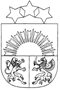 LATVIJAS  REPUBLIKAVAIŅODES   NOVADA  DOMEReģ.Nr.90000059071, Raiņa iela 23A, Vaiņode, Vaiņodes pag.,  Vaiņodes nov.,  LV-3435 tālr.63464333, 63464954, fakss 63407924, e-pasts   dome@vainode.lvDOMES SĒDES PROTOKOLSNr. 12Vaiņodes novada Vaiņodē2020. gada 25. augustāSēde sasaukta plkst.1500Sēdi atklāj plkst.1500Sēdi vada – domes priekšsēdētājs Visvaldis JansonsProtokolē –  Vita BarakauskaPiedalās deputāti – Oļegs Jurjevs, Artūrs Blumbergs, Valdis Līkosts, Kaspars Kirpičenoks, Sandra Grosberga, Zigmunds Mickus.Nepiedalās: Iveta Mame – pamatdarbs, Aiga Jaunzeme – pamatdarbs.Uzaicināti piedalīties: pašvaldības izpilddirektors Normunds Pāvils, juriste Evita Vanaga, juriste Vēra Rubeze.Darba kārtībā: 1. Par zemes nomas līguma pagarināšanu:1.1./…/ iesniegums;1.2. /…/ iesniegums;1.3. /…/ iesniegums.2. Par zemes nomas līguma slēgšanu:2.1. /…/ iesniegums;2.2. /…/ iesniegums;2.3. /…/ iesniegums;2.4. /…/ iesniegums;2.5. /…/ iesniegums.3. Par grozījumu izdarīšanu zemes nomas līgumā Nr. V2019/12 – /…/iesniegums.4. Par nekustam īpašuma “Bakūzes cāļu kūtis” sadalīšanu.5. Par Vaiņodes novada pašvaldībai piederošā nekustamā īpašuma Elkoņu iela 1-2, Vaiņode, Vaiņodes pag., Vaiņodes nov., kad. Nr. 6492 900 0236, atsavināšanas izsoles noteikumu  apstiprināšanu.6. Par Vaiņodes novada pašvaldībai piederošā nekustamā īpašuma Raiņu iela 62-5, Vaiņode, Vaiņodes pag., Vaiņodes nov., kad. Nr. 6492 900 0220, atsavināšanas izsoles noteikumu apstiprināšanu.7. Par nekustamā īpašuma atsavināšanu - Celtnieku iela 6-8, Vaiņode, Vaiņodes pag., Vaiņodes nov.8. Par dzīvojamās mājas Raiņa iela 46, Vaiņodē, Vaiņodes pag., Vaiņodes nov., esošo dzīvokļu domājamo daļu noteikšanu. 9. Par sabiedrisko ūdenssaimniecības pakalpojumu sniegšanas un lietošanas kārtību Vaiņodes novada pašvaldībā noteikumu projektu.Par parāda piedziņu no /…/ par nerealizēto konkursa projektu “ Futbola laukuma atjaunošana Kalna ielā”.Par parāda piedziņu no /…/.Par parāda piedziņu no /…/.Par parāda piedziņu no /…/.Par parāda piedziņu no /…/.Par parāda piedziņu no /…/.Par parāda piedziņu no /…/.Par parādu piedziņu no /…/.Par izmaiņām Vaiņodes novada pašvaldības amatu sarakstā un darba algās.Par finansējuma piešķiršanu Liepājas rajona Sporta skolas treneru algām.Par konkursa “Darīsim paši 2020” 2. kārtas pieteikumu apstiprināšanu.Par zemesgabala “Lauku ganības”, 9.67 ha , nomas tiesību  izsoles protokola apstiprināšanu.Par Vaiņodes novada pašvaldības kapitālsabiedrības SIA “Vaiņodes pagasta doktorāts” likvidēšanu.Par lokālplānojuma apstiprināšanu nekustāmajam īpašumam “Poligons”, kadastra Nr. 6454 003 0173Par Vaiņodes novada domes priekšsēdētāja Visvalža Jansona atvaļinājumu.Atklāti balsojot: PAR – 7 (Visvaldis Jansons, Oļegs Jurjevs, Artūrs Blumbergs,  Sandra Grosberga, Kaspars Kirpičenoks, Valdis Līkosts, Zigmunds Mickus); PRET – nav; ATTURAS – nav,Vaiņodes novada dome NOLEMJ:Apstiprināt izsludināto sēdes darba kārtību.Pievienot pie darba kārtības papildus punktus:Par Vaiņodes vidusskolas noteikumu “Mācību procesa organizēšanas kārtība un epidemioloģiskās drošības pasākumi 2020./2021.m.g. Vaiņodes vidusskolā” projekta apstiprināšanu.Par Vaiņodes novada pirmsskolas izglītības iestādes “Zīlīte” noteikumu ”Kārtība, kādā tiek nodrošinātas Covid-19 infekcijas izplatības ierobežošanas prasības Vaiņodes novada pirmsskolas  izglītības iestādē “Zīlīte” projekta apstiprināšanu.Par Vaiņodes mūzikas skolas noteikumu “Kārtība epidemioloģiskās drošības un higiēnas prasību ievērošanai Vaiņodes mūzikas skolā” projekta apstiprināšanu. Par Vaiņodes vidusskolas mācību modeļa 2020./21.m.g. apstiprināšanu.Tiek veiks sēdes audio ieraksts. Pieejams: http://www.vainode.lv/dome-zino/domes-sezu-protokoli/1.p.Par zemes nomas līguma pagarināšanu/ziņo: O. Jurjevs/ /…/ iesniegumsPamats: /…/, p.k. /…/, deklarētā dzīvesvieta /…/, Vaiņode, Vaiņodes nov., Vaiņodes pag., iesniegums saņemts 22.07.2020., Vaiņodes novada pašvaldībā, iereģistrēts ar Nr. 2.1.11/2020/862, ar lūgumu pagarināt zemes nomas līgumus Nr. V109, par zemes gabalu, ar nosaukumu “Ābelītes”, kadastra apzīmējums 6492 006 0659, 0.05 ha platībā, mazdārziņa vajadzībām, uz 5 gadiem. Konstatēts: zemes nomas līgums ar /…/ noslēgts 2010. gada 16. jūlijā, par zemes gabalu ar nosaukumu “Ābelītes”, ar kadastra apzīmējumu 6492 006 0659, 0.05 ha platībā mazdārziņa vajadzībām. Parādu pret Vaiņodes novada pašvaldību nav.Pamatojoties uz likuma “Par pašvaldībām” 14. panta pirmās daļas 2. punktu un otrās daļas 3. punktu,  21. panta pirmās daļas 14 punkta a) apakšpunktu. 19.06.2018. Ministru kabineta noteikumiem Nr. 350 “Publiskas personas zemes nomas un apbūves tiesības noteikumi” 29.2. un 30.2. punktiem,Atklāti balsojot: PAR – 7 (Visvaldis Jansons, Oļegs Jurjevs, Artūrs Blumbergs,  Sandra Grosberga, Kaspars Kirpičenoks, Valdis Līkosts, Zigmunds Mickus); PRET – nav; ATTURAS – nav,Vaiņodes novada dome NOLEMJ:1.1.1 Pagarināt 2010. gada 16. jūlija zemes nomas līgumu Nr. V109, noslēgtu ar /…/, p.k. /…/, ar Nr. V109, par zemes gabalu “Ābelītes”, kadastra apzīmējumu 6492 006 0659, kas atrodas Vaiņodes pag., Vaiņodes nov., 0.05 ha platībā, mazdārziņa vajadzībām, līdz 2025. gada 31. augustam.1.1.2. Noteikt zemes nomas maksu 0.5% no kadastrālās vērtības, nomas maksai pieskaitāms pievienotās vērtības nodoklis (PVN). 1.1.3. Ja maksājumi tiek kavēti, nomnieks maksā nokavējuma naudu 0.1% apmērā no kavētās maksājuma summas par katru nokavējuma dienu, sākot ar dienu, kad iegūtas nomas tiesības.1.1.4. Lēmumam pievienojama zemes vienības skice.1.1.5. Lēmums iesniedzams apstiprināšanai Dienvidkurzemes apvienojamo pašvaldību finanšu komitejā (turpmāk – Finanšu komitejā).1.1.6. Līgums jāparaksta divu mēnešu laikā no lēmuma apstiprināšanas Finanšu komitejā, ja līgums netiek parakstīts, tad domes lēmums par zemes nomu zaudē spēku.1.1.7. Pēc lēmuma apstiprināšanas Finanšu komitejā, lēmums iesniedzams Vaiņodes novada pašvaldības zemes lietu speciālistam izpildei.1.1.8. Lēmumu var pārsūdzēt viena mēneša laikā Administratīvā rajona tiesā, Lielā ielā 4, Liepājā.1.2. /…/ iesniegumsPamats: /…/, p.k. /…/, deklarētā dzīvesvieta /…/, Vaiņode, Vaiņodes nov., Vaiņodes pag., iesniegums saņemts 31.07.2020., Vaiņodes novada pašvaldībā, iereģistrēts ar Nr. 2.1.11/2020/887, ar lūgumu pagarināt zemes nomas līgumus Nr. V114, par zemes gabalu, ar nosaukumu “Ābelītes”, kadastra apzīmējums 6492 006 0659, 0.4 ha platībā, palīgsaimniecības vajadzībām, uz 5 gadiem. Konstatēts: zemes nomas līgums ar /…/ noslēgts 2010. gada 16. jūlijā, par zemes gabalu ar nosaukumu “Ābelītes”, ar kadastra apzīmējumu 6492 006 0659, 0.4 ha platībā mazdārziņa vajadzībām. Parādu pret Vaiņodes novada pašvaldību nav.Pamatojoties uz likuma “Par pašvaldībām” 14. panta pirmās daļas 2. punktu un otrās daļas 3. punktu,  21. panta pirmās daļas 14 punkta a) apakšpunktu. 19.06.2018. Ministru kabineta noteikumiem Nr. 350 “Publiskas personas zemes nomas un apbūves tiesības noteikumi” 29.2. un 30.2. punktiem,Atklāti balsojot: PAR – 7 (Visvaldis Jansons, Oļegs Jurjevs, Artūrs Blumbergs,  Sandra Grosberga, Kaspars Kirpičenoks, Valdis Līkosts, Zigmunds Mickus); PRET – nav; ATTURAS – nav,Vaiņodes novada dome NOLEMJ:1.2.1 Pagarināt 2010. gada 16. jūlija zemes nomas līgumu Nr. V114, noslēgtu ar /…/, p.k. /…/, ar Nr. V114, par zemes gabalu “Ābelītes”, kadastra apzīmējumu 6492 006 0659, kas atrodas Vaiņodes pag., Vaiņodes nov., 0.4 ha platībā, palīgsaimniecības vajadzībām, līdz 2025. gada 31. augustam.1.2.2. Noteikt zemes nomas maksu 0.5% no kadastrālās vērtības, nomas maksai pieskaitāms pievienotās vērtības nodoklis (PVN). 1.2.3. Ja maksājumi tiek kavēti, nomnieks maksā nokavējuma naudu 0.1% apmērā no kavētās maksājuma summas par katru nokavējuma dienu, sākot ar dienu, kad iegūtas nomas tiesības.1.2.4. Lēmumam pievienojama zemes vienības skice.1.2.5. Lēmums iesniedzams apstiprināšanai Dienvidkurzemes apvienojamo pašvaldību finanšu komitejā (turpmāk – Finanšu komitejā).1.2.6. Līgums jāparaksta divu mēnešu laikā no lēmuma apstiprināšanas Finanšu komitejā, ja līgums netiek parakstīts, tad domes lēmums par zemes nomu zaudē spēku.1.2.7. Pēc lēmuma apstiprināšanas Finanšu komitejā, lēmums iesniedzams Vaiņodes novada pašvaldības zemes lietu speciālistam izpildei.1.2.8. Lēmumu var pārsūdzēt viena mēneša laikā Administratīvā rajona tiesā, Lielā ielā 4, Liepājā.1.3. /…/ iesniegumsPamats: /…/, p.k. /…/, deklarētā dzīvesvieta /…/, Vaiņode, Vaiņodes nov., Vaiņodes pag., iesniegums saņemts 31.07.2020., Vaiņodes novada pašvaldībā, iereģistrēts ar Nr. 2.1.11/2020/893, ar lūgumu pagarināt zemes nomas līgumus Nr. V112, par zemes gabalu, ar nosaukumu “Ābelītes”, kadastra apzīmējums 6492 006 0659, 0.06 ha platībā, mazdārziņa vajadzībām, uz 5 gadiem. Konstatēts: zemes nomas līgums ar /…/ noslēgts 2010. gada 16. jūlijā, par zemes gabalu ar nosaukumu “Ābelītes”, ar kadastra apzīmējumu 6492 006 0659, 0.06 ha platībā mazdārziņa vajadzībām. Parādu pret Vaiņodes novada pašvaldību nav.Pamatojoties uz likuma “Par pašvaldībām” 14. panta pirmās daļas 2. punktu un otrās daļas 3. punktu,  21. panta pirmās daļas 14 punkta a) apakšpunktu. 19.06.2018. Ministru kabineta noteikumiem Nr. 350 “Publiskas personas zemes nomas un apbūves tiesības noteikumi” 29.2. un 30.2. punktiem,Atklāti balsojot: PAR – 7 (Visvaldis Jansons, Oļegs Jurjevs, Artūrs Blumbergs,  Sandra Grosberga, Kaspars Kirpičenoks, Valdis Līkosts, Zigmunds Mickus); PRET – nav; ATTURAS – nav,Vaiņodes novada dome NOLEMJ:1.3.1 Pagarināt 2010. gada 16. jūlija zemes nomas līgumu Nr. V112, noslēgtu ar /…/, p.k. /…/, ar Nr. V112, par zemes gabalu “Ābelītes”, kadastra apzīmējumu 6492 006 0659, kas atrodas Vaiņodes pag., Vaiņodes nov., 0.06 ha platībā, mazdārziņa vajadzībām, līdz 2025. gada 31. augustam.1.3.2. Noteikt zemes nomas maksu 0.5% no kadastrālās vērtības, nomas maksai pieskaitāms pievienotās vērtības nodoklis (PVN). 1.3.3. Ja maksājumi tiek kavēti, nomnieks maksā nokavējuma naudu 0.1% apmērā no kavētās maksājuma summas par katru nokavējuma dienu, sākot ar dienu, kad iegūtas nomas tiesības.1.3.4. Lēmumam pievienojama zemes vienības skice.1.3.5. Lēmums iesniedzams apstiprināšanai Dienvidkurzemes apvienojamo pašvaldību finanšu komitejā (turpmāk – Finanšu komitejā).1.3.6. Līgums jāparaksta divu mēnešu laikā no lēmuma apstiprināšanas Finanšu komitejā, ja līgums netiek parakstīts, tad domes lēmums par zemes nomu zaudē spēku.1.3.7. Pēc lēmuma apstiprināšanas Finanšu komitejā, lēmums iesniedzams Vaiņodes novada pašvaldības zemes lietu speciālistam izpildei.1.3.8. Lēmumu var pārsūdzēt viena mēneša laikā Administratīvā rajona tiesā, Lielā ielā 4, Liepājā.2.p.Par zemes nomas līguma slēgšanu/ziņo: O. Jurjevs/2.1. /…/ iesniegumsPamats: /…/, p.k. /…/, deklarētā dzīvesvieta /…/, Vaiņode, Vaiņodes pag., Vaiņodes nov., LV3435, iesniegums saņemts 27.07.2020., Vaiņodes novada pašvaldībā, iereģistrēts ar Nr. 2.1.11/2020/879, ar lūgumu iznomāt zemes gabalus, ar nosaukumu “Pie Brīvības ielas”, kas atrodas Vaiņodē, Vaiņodes pag., Vaiņodes nov.,   kad. Apz. 6492 006 0633, 0.1747 ha platībā uz pieciem gadiem mazdārziņa ierīkošanai. Konstatēts: nekustamais īpašums ar nosaukumu  “Pie Brīvības ielas”, Vaiņode, Vaiņodes pag., Vaiņodes nov., kadastra Nr. 6492 006 0099, kurš sastāv no zemes gabala ar kadastra apzīmējumu 6492 006 0633, 0.36 ha platībā. Zemesgabals sastāv no 0.2 ha – lauksaimniecībā izmantojamas zemes, 0.16 ha cita veida zemes. Nekustamais īpašums nav ierakstīts zemesgrāmatā, piekritīgs Vaiņodes novada pašvaldībai. Zemes lietošanas mērķis: zeme uz kura galvenā saimnieciskā darbība ir lauksaimniecība, NĪLM:0101. Pamatojoties uz likuma “Par pašvaldībām” 14. panta pirmās daļas 2. punktu un otrās daļas 3. punktu,  21. panta pirmās daļas 14 punkta a) apakšpunktu. 19.06.2018. Ministru kabineta noteikumiem Nr. 350 “Publiskas personas zemes nomas un apbūves tiesības noteikumi” 29.2. un 30.2. punktiem,Atklāti balsojot: PAR – 7 (Visvaldis Jansons, Oļegs Jurjevs, Artūrs Blumbergs,  Sandra Grosberga, Kaspars Kirpičenoks, Valdis Līkosts, Zigmunds Mickus); PRET – nav; ATTURAS – nav,Vaiņodes novada dome NOLEMJ:2.1.1. Ar 2020. gada 1. septembri slēgt zemes nomas līgumu ar /…/, p.k. /…/, par zemes gabalu “Pie Brīvības ielas”, ar kad. Apz. 6492 006 0633, 0.1747 ha platībā, kas atrodas Vaiņodē, Vaiņodes pag., Vaiņodes nov., līdz 31.08.2025., mazdārziņa vajadzībām.2.1.2. Noteikt zemes nomas maksu 0.5% no kadastrālās vērtības, nomas maksai pieskaitāms pievienotās vērtības nodoklis (PVN). 2.3.1. Ja maksājumi tiek kavēti, nomnieks maksā nokavējuma naudu 0.1% apmērā no kavētās maksājuma summas par katru nokavējuma dienu, sākot ar dienu, kad iegūtas nomas tiesības.2.1.4. Lēmumam pievienojama zemes gabalu skice.2.1.5. Lēmums iesniedzams apstiprināšanai Dienvidkurzemes apvienojamo pašvaldību finanšu komitejā (turpmāk – Finanšu komitejā).2.1.6. Līgums jāparaksta divu mēnešu laikā no lēmuma apstiprināšanas Finanšu komitejā, ja līgums netiek parakstīts, tad domes lēmums par zemes nomu zaudē spēku.2.1.7. Pēc lēmuma apstiprināšanas Finanšu komitejā, lēmums iesniedzams Vaiņodes novada pašvaldības zemes lietu speciālistam izpildei.2.1.8. Lēmumu var pārsūdzēt viena mēneša laikā Administratīvā rajona tiesā, Lielā ielā 4, Liepājā.2.2. /…/ iesniegumsPamats: /…/, p.k. /…/, deklarētā dzīvesvieta /…/, Vaiņode, Vaiņodes pag., Vaiņodes nov., LV3435, iesniegums saņemts 29.07.2020., Vaiņodes novada pašvaldībā, iereģistrēts ar Nr. 2.1.11/2020/883, ar lūgumu iznomāt zemes gabalus, ar nosaukumu “Pie Brīvības ielas”, kas atrodas Vaiņodē, Vaiņodes pag., Vaiņodes nov., kad. Apz. 6492 006 0633, 0.0754 ha platībā uz pieciem gadiem mazdārziņa ierīkošanai. Konstatēts: nekustamais īpašums ar nosaukumu  “Pie Brīvības ielas”, Vaiņode, Vaiņodes pag., Vaiņodes nov., kadastra Nr. 6492 006 0099, kurš sastāv no zemes gabala ar kadastra apzīmējumu 6492 006 0633, 0.36 ha platībā. Zemesgabals sastāv no 0.2 ha – lauksaimniecībā izmantojamas zemes, 0.16 ha cita veida zemes. Nekustamais īpašums nav ierakstīts zemesgrāmatā, piekritīgs Vaiņodes novada pašvaldībai. Zemes lietošanas mērķis: zeme uz kura galvenā saimnieciskā darbība ir lauksaimniecība, NĪLM:0101. Pamatojoties uz likuma “Par pašvaldībām” 14. panta pirmās daļas 2. punktu un otrās daļas 3. punktu,  21. panta pirmās daļas 14 punkta a) apakšpunktu. 19.06.2018. Ministru kabineta noteikumiem Nr. 350 “Publiskas personas zemes nomas un apbūves tiesības noteikumi” 29.2. un 30.2. punktiem,Atklāti balsojot: PAR – 7 (Visvaldis Jansons, Oļegs Jurjevs, Artūrs Blumbergs,  Sandra Grosberga, Kaspars Kirpičenoks, Valdis Līkosts, Zigmunds Mickus); PRET – nav; ATTURAS – nav,Vaiņodes novada dome NOLEMJ:2.2.1. Ar 2020. gada 1. septembri slēgt zemes nomas līgumu ar /…/, p.k. /…/, par zemes gabalu “Pie Brīvības ielas”, ar kad. Apz. 6492 006 0633, 0.0754 ha platībā, kas atrodas Vaiņodē, Vaiņodes pag., Vaiņodes nov., līdz 31.08.2025., mazdārziņa vajadzībām.2.2.2. Noteikt zemes nomas maksu 0.5% no kadastrālās vērtības, nomas maksai pieskaitāms pievienotās vērtības nodoklis (PVN). 2.2.1. Ja maksājumi tiek kavēti, nomnieks maksā nokavējuma naudu 0.1% apmērā no kavētās maksājuma summas par katru nokavējuma dienu, sākot ar dienu, kad iegūtas nomas tiesības.2.2.4. Lēmumam pievienojama zemes gabalu skice.2.2.5. Lēmums iesniedzams apstiprināšanai Dienvidkurzemes apvienojamo pašvaldību finanšu komitejā (turpmāk – Finanšu komitejā).2.2.6. Līgums jāparaksta divu mēnešu laikā no lēmuma apstiprināšanas Finanšu komitejā, ja līgums netiek parakstīts, tad domes lēmums par zemes nomu zaudē spēku.2.2.7. Pēc lēmuma apstiprināšanas Finanšu komitejā, lēmums iesniedzams Vaiņodes novada pašvaldības zemes lietu speciālistam izpildei.2.2.8. Lēmumu var pārsūdzēt viena mēneša laikā Administratīvā rajona tiesā, Lielā ielā 4, Liepājā.2.3. /…/ iesniegumsPamats: /…/, p.k. /…/, deklarētā dzīvesvieta /…/, Vaiņode, Vaiņodes pag., Vaiņodes nov., LV3435, iesniegums saņemts 07.08.2020., Vaiņodes novada pašvaldībā, iereģistrēts ar Nr. 2.1.11/2020/915, ar lūgumu iznomāt zemes gabalus, ar nosaukumu Tirgoņu iela 2, Vaiņode, kas atrodas Vaiņodē, Vaiņodes pag., Vaiņodes nov., kad. Apz. 6492 006 0363, 0.1529 ha platībā uz pieciem gadiem piemājas saimniecības vajadzībām. Konstatēts: nekustamais īpašums ar nosaukumu  Tirgoņu iela 2, Vaiņode, Vaiņodes pag., Vaiņodes nov., kadastra Nr. 6492 006 0363, kurš sastāv no zemes gabala ar kadastra apzīmējumu 6492 006 0363, 0.1529 ha platībā. Zemesgabals sastāv no 0.27 ha – zem ēkām un pagalmiem esošas zemes. Nekustamais īpašums nav ierakstīts zemesgrāmatā, piekritīgs Vaiņodes novada pašvaldībai. Uz zemesgabalu izbeigtas lietošanas tiesības Almai Ābelei un Kliestam Agrim, abas personas mirušas. Zemes lietošanas mērķis: zeme uz kura galvenā saimnieciskā darbība ir lauksaimniecība, NĪLM:0101. Ierosinājums iznomāt šo zemesgabalu līdz brīdim, kad pieteiksies kāds no personu radiniekiem.Pamatojoties uz likuma “Par pašvaldībām” 14. panta pirmās daļas 2. punktu un otrās daļas 3. punktu,  21. panta pirmās daļas 14 punkta a) apakšpunktu. 19.06.2018. Ministru kabineta noteikumiem Nr. 350 “Publiskas personas zemes nomas un apbūves tiesības noteikumi” 29.2. un 30.2. punktiem,Atklāti balsojot: PAR – 7 (Visvaldis Jansons, Oļegs Jurjevs, Artūrs Blumbergs,  Sandra Grosberga, Kaspars Kirpičenoks, Valdis Līkosts, Zigmunds Mickus); PRET – nav; ATTURAS – nav,Vaiņodes novada dome NOLEMJ:2.3.1. Ar 2020. gada 1. septembri slēgt zemes nomas līgumu ar /…/, p.k. . /…/, par zemes gabalu “Pie Brīvības ielas”, ar kad. Apz. 6492 006 0363, 0.1529 ha platībā, kas atrodas Vaiņodē, Vaiņodes pag., Vaiņodes nov., līdz 31.08.2025., palīgsaimniecības vajadzībām.2.3.2. Noteikt zemes nomas maksu 0.5% no kadastrālās vērtības, nomas maksai pieskaitāms pievienotās vērtības nodoklis (PVN). 2.3.1. Ja maksājumi tiek kavēti, nomnieks maksā nokavējuma naudu 0.1% apmērā no kavētās maksājuma summas par katru nokavējuma dienu, sākot ar dienu, kad iegūtas nomas tiesības.2.3.4. Lēmumam pievienojama zemes gabalu skice.2.3.5. Lēmums iesniedzams apstiprināšanai Dienvidkurzemes apvienojamo pašvaldību finanšu komitejā (turpmāk – Finanšu komitejā).2.3.6. Līgums jāparaksta divu mēnešu laikā no lēmuma apstiprināšanas Finanšu komitejā, ja līgums netiek parakstīts, tad domes lēmums par zemes nomu zaudē spēku.2.3.7. Pēc lēmuma apstiprināšanas Finanšu komitejā, lēmums iesniedzams Vaiņodes novada pašvaldības zemes lietu speciālistam izpildei.2.3.8. Lēmumu var pārsūdzēt viena mēneša laikā Administratīvā rajona tiesā, Lielā ielā 4, Liepājā.2.4.  /…/ iesniegumsPamats: /…/, p.k. /…/, deklarētā dzīvesvieta /…/, Vaiņode, Vaiņodes pag., Vaiņodes nov., LV3435, iesniegums saņemts 10.08.2020., Vaiņodes novada pašvaldībā, iereģistrēts ar Nr. 2.1.11/2020/923, ar lūgumu iznomāt zemes gabalus, ar nosaukumu “Ceriņu iela 1B”, kas atrodas Vaiņodē, Vaiņodes pag., Vaiņodes nov., kad. Apz. 6492 006 0985, 0.0675 ha platībā uz pieciem gadiem mazdārziņa ierīkošanai. Konstatēts: nekustamais īpašums ar nosaukumu  “Ceriņu iela 1B”, Vaiņode, Vaiņodes pag., Vaiņodes nov., kadastra Nr. 6492 006 0985, kurš sastāv no zemes gabala ar kadastra apzīmējumu 6492 006 0985, 0.52 ha platībā. Zemesgabals sastāv no 0.4 ha – lauksaimniecībā izmantojamas zemes, 0.12 ha cita veida zemes. Nekustamais īpašums nav ierakstīts zemesgrāmatā, piekritīgs Vaiņodes novada pašvaldībai. Zemes lietošanas mērķis: zeme uz kura galvenā saimnieciskā darbība ir lauksaimniecība, NĪLM:0101. Pamatojoties uz likuma “Par pašvaldībām” 14. panta pirmās daļas 2. punktu un otrās daļas 3. punktu,  21. panta pirmās daļas 14 punkta a) apakšpunktu. 19.06.2018. Ministru kabineta noteikumiem Nr. 350 “Publiskas personas zemes nomas un apbūves tiesības noteikumi” 29.2. un 30.2. punktiem,Atklāti balsojot: PAR – 7 (Visvaldis Jansons, Oļegs Jurjevs, Artūrs Blumbergs,  Sandra Grosberga, Kaspars Kirpičenoks, Valdis Līkosts, Zigmunds Mickus); PRET – nav; ATTURAS – nav,Vaiņodes novada dome NOLEMJ:2.4.1. Ar 2020. gada 1. septembri slēgt zemes nomas līgumu ar /…/, p.k. /…/, par zemes gabalu Ceriņu iela 1B, ar kad. Apz. 6492 006 0985, 0.0675 ha platībā, kas atrodas Vaiņodē, Vaiņodes pag., Vaiņodes nov., līdz 31.08.2025., mazdārziņa vajadzībām.2.4.2. Noteikt zemes nomas maksu 0.5% no kadastrālās vērtības, nomas maksai pieskaitāms pievienotās vērtības nodoklis (PVN). 2.4.3. Ja maksājumi tiek kavēti, nomnieks maksā nokavējuma naudu 0.1% apmērā no kavētās maksājuma summas par katru nokavējuma dienu, sākot ar dienu, kad iegūtas nomas tiesības.2.4.4. Lēmumam pievienojama zemes gabalu skice.2.4.5. Lēmums iesniedzams apstiprināšanai Dienvidkurzemes apvienojamo pašvaldību finanšu komitejā (turpmāk – Finanšu komitejā).2.4.6. Līgums jāparaksta divu mēnešu laikā no lēmuma apstiprināšanas Finanšu komitejā, ja līgums netiek parakstīts, tad domes lēmums par zemes nomu zaudē spēku.2.4.7. Pēc lēmuma apstiprināšanas Finanšu komitejā, lēmums iesniedzams Vaiņodes novada pašvaldības zemes lietu speciālistam izpildei.2.4.8. Lēmumu var pārsūdzēt viena mēneša laikā Administratīvā rajona tiesā, Lielā ielā 4, Liepājā.2.5. /…/ iesniegumsPamats: /…/, p.k. /…/, deklarētā dzīvesvieta /…/, Vaiņode, Vaiņodes pag., Vaiņodes nov., LV3435, iesniegums saņemts 10.08.2020., Vaiņodes novada pašvaldībā, iereģistrēts ar Nr. 2.1.11/2020/924, ar lūgumu iznomāt zemes gabalus, ar nosaukumu “Tirgoņu iela 3B”, kas atrodas Vaiņodē, Vaiņodes pag., Vaiņodes nov., kad. Apz. 6492 006 0821, 0.4471 ha platībā uz pieciem gadiem palīgsaimniecības vajadzībām. Konstatēts: nekustamais īpašums ar nosaukumu  “Tirgoņu iela 3B”, Vaiņode, Vaiņodes pag., Vaiņodes nov., kadastra Nr. 6492 006 0821, kurš sastāv no zemes gabala ar kadastra apzīmējumu 6492 006 0821, 0.5941 ha platībā. Zemesgabals sastāv no 0.5826 ha – lauksaimniecībā izmantojamas zemes, 0.115 ha – zem ceļiem esoša zeme. Nekustamais īpašums nav ierakstīts zemesgrāmatā, piekritīgs Vaiņodes novada pašvaldībai. Zemes lietošanas mērķis: individuālo dzīvojamo māju apbūve, NĪLM:0601. Pamatojoties uz likuma “Par pašvaldībām” 14. panta pirmās daļas 2. punktu un otrās daļas 3. punktu,  21. panta pirmās daļas 14 punkta a) apakšpunktu. 19.06.2018. Ministru kabineta noteikumiem Nr. 350 “Publiskas personas zemes nomas un apbūves tiesības noteikumi” 29.2. un 30.2. punktiem,Atklāti balsojot: PAR – 7 (Visvaldis Jansons, Oļegs Jurjevs, Artūrs Blumbergs,  Sandra Grosberga, Kaspars Kirpičenoks, Valdis Līkosts, Zigmunds Mickus); PRET – nav; ATTURAS – nav,Vaiņodes novada dome NOLEMJ:2.5.1. Ar 2020. gada 1. septembri slēgt zemes nomas līgumu ar /…/, p.k. /…/, par zemes gabalu Tirgoņu iela 3B, ar kad. Apz. 6492 006 0821, 0.4471 ha platībā, kas atrodas Vaiņodē, Vaiņodes pag., Vaiņodes nov., līdz 31.08.2025., palīgsaimniecības vajadzībām.2.5.2. Noteikt zemes nomas maksu 0.5% no kadastrālās vērtības, nomas maksai pieskaitāms pievienotās vērtības nodoklis (PVN). 2.5.3. Ja maksājumi tiek kavēti, nomnieks maksā nokavējuma naudu 0.1% apmērā no kavētās maksājuma summas par katru nokavējuma dienu, sākot ar dienu, kad iegūtas nomas tiesības.2.5.4. Lēmumam pievienojama zemes gabalu skice.2.5.5. Lēmums iesniedzams apstiprināšanai Dienvidkurzemes apvienojamo pašvaldību finanšu komitejā (turpmāk – Finanšu komitejā).2.5.6. Līgums jāparaksta divu mēnešu laikā no lēmuma apstiprināšanas Finanšu komitejā, ja līgums netiek parakstīts, tad domes lēmums par zemes nomu zaudē spēku.2.5.7. Pēc lēmuma apstiprināšanas Finanšu komitejā, lēmums iesniedzams Vaiņodes novada pašvaldības zemes lietu speciālistam izpildei.2.5.8. Lēmumu var pārsūdzēt viena mēneša laikā Administratīvā rajona tiesā, Lielā ielā 4, Liepājā.3.p.Par  grozījumu izdarīšanu zemes nomas līgumā Nr. V2019/12/ziņo: O. Jurjevs//…/ iesniegumsPamats: /…/, p.k. /…/, deklarētā dzīvesvieta: /…/, Vaiņode, Vaiņodes pag., Vaiņodes nov.,LV3435, iesniegums saņemts 10.08.2020., Vaiņodes novada pašvaldībā, iereģistrēts ar Nr. 2.1.11/2020/922, ar lūgumu samazināt iznomātā zemesgabala platību, ar nosaukumu Tirgoņu iela 3B, ar kad. Apz. 6492 006 0821,  no 0.23 ha uz 0.147 ha. Konstatēts: Ar /…/ 2019. gada 06.martā ir noslēgts zemes nomas līgums Nr. V2020/12, par zemes gabalu ar nosaukumu Tirgoņu iela 3B, kad. Apz. 6492 006 0821, 0.23 ha platībā, līguma termiņš ir līdz 31.03.2024. Zemesgabala ar nosaukumu Tirgoņu iela 3B, kad. Apz. 6492 006 0821, kopējā platība ir 0.5941 ha. . Zemesgabals sastāv no 0.5826 ha – lauksaimniecībā izmantojamas zemes, 0.115 ha – zem ceļiem esoša zeme. Nekustamais īpašums nav ierakstīts zemesgrāmatā, piekritīgs Vaiņodes novada pašvaldībai. Zemes lietošanas mērķis: individuālo dzīvojamo māju apbūve, NĪLM:0601. Pamatojoties uz likuma “Par pašvaldībām” 14. panta pirmās daļas 2. punktu un otrās daļas 3. punktu,  21. panta pirmās daļas 14 punkta a) apakšpunktu. 19.06.2018. Ministru kabineta noteikumiem Nr. 350 “Publiskas personas zemes nomas un apbūves tiesības noteikumi” 29.2. un 30.2. punktiem,Atklāti balsojot: PAR – 7 (Visvaldis Jansons, Oļegs Jurjevs, Artūrs Blumbergs,  Sandra Grosberga, Kaspars Kirpičenoks, Valdis Līkosts, Zigmunds Mickus); PRET – nav; ATTURAS – nav,Vaiņodes novada dome NOLEMJ:3.1. Izdarīt grozījumus 2019.  gada 06. marta zemes nomas līgumā Nr. V2019/12, noslēgtā ar /…/, p.k. /…/, 1.1. punktā aizstājot vārdu un skaitļu virknējumu “0.23 ha platībā” uz “, 0.147 ha platībā’.3.2. Pārējie līguma nosacījumi paliek nemainīgi. 3.3. Lēmumam pievienojama zemes gabala skice.3.4. Vienošanās jāparaksta divu mēnešu laikā no lēmuma pieņemšanas brīža, ja vienošanās netiek parakstīts, tad lēmums par grozījumiem zaudē spēku.3.5. Lēmums iesniedzams Vaiņodes novada pašvaldības zemes lietu speciālistam izpildei.4.p.Par nekustamā īpašuma “Bakūzes cāļu kūtis” sadalīšanu/ziņo: O. Jurjevs/Uz nekustamā īpašumā “Bakūzes cāļu kūtis”, kad. Nr. 6454 004 0223, ietilpstošā zemes gabala ar kad apz. 6454 004 0223, vienā pusē atrodas ēku drupas, kuras pieder pašvaldībai un uz otras daļas ir citai personai piederoša ēka, lai racionāli apsaimniekotu esošo nekustamo īpašumu, ierosinājums pieņemt lēmumu par zemes gabala daļas aptuveni 0.221 ha platībā (platība tiks precizēta pēc uzmērīšanas) atdalīšanu no nekustamā īpašuma “Bakūzes cāļu kūtis”, ar kad. Nr. 6492 004 0223, kopējā platībā 0.45 ha.Pamatojoties uz „Zemes ierīcības likums”, 1.panta 3.punktā noteikts, ka zemes ierīcības projekts ir vietējās pašvaldības administratīvās teritorijas daļai, atsevišķam nekustamajam īpašumam vai zemes gabalam izstrādāts teritorijas sakārtošanas un zemes izmantošanas apstākļu uzlabošanas pasākumu projekts. Likuma 5.panta 1.daļa nosaka, ka zemes ierīcības projektu ierosina zemes īpašnieks un 7.pants nosaka, ka zemes ierīcības projektu izstrādā ievērojot vietējās pašvaldības teritorijas plānojumu. 8. panta trešās daļas 1.p. nosaka, ka zemes ierīcības projekts nav izstrādājams, ja: veic atkārtotu kadastrālo uzmērīšanu zemes vienības daļai vai kadastrāli uzmēra zemes vienības daļu.8.pants. (1) Zemes ierīcības projektu izstrādā šādiem zemes ierīcības darbiem: 1) zemes vienību robežu pārkārtošanai; 2) vietējās pašvaldības administratīvās teritorijas daļas, tai skaitā zemes vienības un zemes vienības daļas, kas ietverta zemes ierīcības projektā (turpmāk – projektētās teritorijas), apmaiņai vai starpgabalu likvidēšanai; 3) zemes vienību (arī kopīpašumā esošo)    sadalīšanai; 4) zemes konsolidācijai; 5) piekļūšanas iespēju nodrošināšanai zemes vienībai; 6) pieejas nodrošināšanai publiski izmantojamām zemes platībām (teritorijām). Ministru kabineta 2011.gada 12.aprīļa noteikumi Nr. 288 „Zemes ierīcības projekta izstrādes noteikumi” noteikta kārtība, kādā tiek izstrādāts zemes ierīcības projekts un šo noteikumu 11.punkts nosaka, vietējā pašvaldība izdod administratīvo aktu par projekta izstrādes nepieciešamību un pievieno tam grafisko pielikumu, kurā shematiski attēlota projektētā teritorija. Grafiskais pielikums nav nepieciešams, ja projektētās teritorijas robeža sakrīt ar zemes vienību robežām. Pamatojoties uz 03.11.2009 MK noteikumiem Nr. 1269 “Adresācijas sistēmas noteikumiem”, III. Adrešu piešķiršanas kārtība 12.) Novadu, novadu pagastu un novadu pilsētu lauku teritoriju apvidos, kas atrodas ārpus ciemiem, apbūvei paredzētajai zemes vienībai vai ēkai piešķir nosaukumu.Pamatojoties uz:  Likuma “Par pašvaldībām”  21.panta 1.daļas 27.punktu. Nekustamā īpašuma valsts kadastra likuma 33.panta 1.daļas 2.punktu.20.06.2006. Ministru kabineta noteikumu Nr.496 “Nekustamā īpašuma lietošanas mērķa klasifikācija un nekustamā īpašuma lietošanas mērķa noteikšanas un maiņas kārtība” 16.1. punktu.Zemes ierīcības likuma, 8.panta 1.daļas 3.punktu, 9.panta 1.daļu.02.08.2016. Ministru kabineta noteikumiem Nr.505 “Zemes ierīcības projekta izstrādes noteikumi” un. Vaiņodes novada teritorijas plānojumu 2013-2024. gadam.Atklāti balsojot: PAR – 7 (Visvaldis Jansons, Oļegs Jurjevs, Artūrs Blumbergs,  Sandra Grosberga, Kaspars Kirpičenoks, Valdis Līkosts, Zigmunds Mickus); PRET – nav; ATTURAS – nav,Vaiņodes novada dome NOLEMJ:4.1. Atdalīt no nekustamā īpašuma ar nosaukumu “Bakūzes cāļu kūtis”, kad. Nr. 6454 004 0223, 0.45 ha platībā, zemesgabala daļu aptuveni 0,221 ha platībā, platība tiks precizēta pēc uzmērīšanas.4.2. Atdalītajam zemesgabalam aptuvenā platībā 0,221 ha piešķirt nosaukumu “Kalpiņi” un noteikt zemes lietošanas mērķi: lauksaimnieciska rakstura uzņēmumu apbūve, NĪLM 1003.4.3. Atdalītajam zemesgabalam 0,221 ha platībā, piešķirt adresi “Kalpiņi”, Vībiņi, Embūtes pag., Vaiņodes nov..4.4. Atlikušajam zemesgabalam  ar kad. Apz. 6454 004 0223, 0.229 ha platībā, saglabāt nosaukumu “Bakūzes cāļu kūtis”, zemes lietošanas mērķi: lauksaimnieciska raktura uzņēmumu apbūve, NĪLM:1003 un adresi “Bakūzes cāļu kūtis, Vībiņi, Embūtes pag., Vaiņodes nov., LV3436 .4.5.Zemes ierīcības projekts nav nepieciešams.4.6. Lēmuma izraksts iesniedzams Vaiņodes novada pašvaldības nekustamā īpašuma speciālistam izpildei.5.p.	Par Vaiņodes novada pašvaldībai piederošā nekustamā īpašuma Elkoņu iela 1-2, Vaiņode, Vaiņodes pag., Vaiņodes nov., kad. Nr. 6492 900 0236, atsavināšanas izsoles noteikumu apstiprināšanu/ziņo: O. Jurjevs/Ar 2019.gada 30.maijā Vaiņodes novada domes lēmumu (prot.Nr.8, 1.p., 1.4.) nekustamais īpašums Elkoņu iela 1-2, Vaiņode, Vaiņodes pag., Vaiņodes nov., kad. Nr. 6492 900 0236 pašvaldību funkcijai nav nepieciešams un gatavot nekustamo īpašumu pārdošanai.2020. gada 10. augustā saņemts novērtējums no SIA “Invest Rīga Liepāja”, reģ. Nr.42103024236, Nekustamā īpašuma “Elkoņu iela 1-2”, kad. Nr. 6492 900 0236, Vaiņode, Vaiņodes pag., Vaiņodes nov.,  tirgus vērtība apsekošanas dienā, 2020. gada 12. martā, sastāv no trīsistabu dzīvokļa ar kopējo platību 46,9 kvm, un pie dzīvokļa īpašuma piederošām 469/2528 kopīpašuma domājamām daļām no būves ar kadastra apzīmējumu 64920060642001, no būves ar kadastra apzīmējumu 64920060642002, no būves ar kadastra apzīmējumu 64920060642003 un no zemes gabala ar kadastra apzīmējumu  64920060642. Tirgus vērtība 1500 EUR (Viens tūkstotis pieci simti euro). Izdevumi: NĪ inventarizācijas izmaksas EUR 114.40 (viens simts četrpadsmit euro, 40 centi), NĪ novērtēšana EUR 84,70 (astoņdesmit četri euro, 70 centi). Kopējā atsavināšanas summa sastāda EUR 1699.10 (viens tūkstotis seši simti deviņdesmit deviņi euro un 10 centi).Īpašuma tiesības uz nekustamo īpašumu nostiprinātas uz Vaiņodes novada pašvaldības vārda Vaiņodes pagasta zemesgrāmatu nodalījumā Nr. 230 2.Saskaņā ar Publiskas personas mantas atsavināšanas likuma 1.panta sesto daļu, nosacītā cena šā panta izpratnē ir nekustamā īpašuma vērtība, kas noteikta atbilstoši standartizācijas likumā paredzētajā kārtībā apstiprinātajiem Latvijas īpašuma vērtēšanas standartiem.Nekustamā īpašuma nosacītā cena un izsoles sākumcena ir EUR 1699.10 (viens tūkstotis seši simti deviņdesmit deviņi euro un 10 centi).Izsoles solis 1% no objekta sākumcenas.Saskaņā ar Publiskas personas mantas atsavināšanas likuma 3.panta pirmās daļas 1.punktu, publiskas personas nekustamo mantu var atsavināt pārdodot izsolē, 32. panta 2. daļas 1. punktuPubliskas personas finanšu līdzekļu un mantas izšķērdēšanas novēršanas likums, 3. pants nosaka pienākumu lietderīgi rīkoties ar finanšu līdzekļiem un mantu. Publiska persona rīkojas ar finanšu līdzekļiem un mantu lietderīgi, tas ir: manta atsavināma un nododama īpašumā vai lietošanā citai personai par iespējami augstāku cenu;Atklāti balsojot: PAR – 7 (Visvaldis Jansons, Oļegs Jurjevs, Artūrs Blumbergs,  Sandra Grosberga, Kaspars Kirpičenoks, Valdis Līkosts, Zigmunds Mickus); PRET – nav; ATTURAS – nav,Vaiņodes novada dome NOLEMJ:5.1. Izsludināt izsoli NĪ Elkoņu iela 1 -2, Vaiņode, Vaiņodes pag., Vaiņodes nov., no nosacītās cenas.5.2. Apstiprināt nekustamā īpašuma “Elkoņu iela 1-2”, kas atrodas Vaiņode, Vaiņodes pag., Vaiņodes nov., kadastra numurs 6492 900 0236, izsoles noteikumu projektu. 5.3. Noteikt izsoles datumu 2020.gada 6. oktobris, plkst. 10.00 5.4. Izsoles veids: mutiska izsole ar augšupejošu soli.5.5. Izsoles sākumcena: EUR 1699.10 (viens tūkstotis seši simti deviņdesmit deviņi euro un 10 centi).5.6. Izsoles solis: EUR 17.00 (septiņpadsmit euro un 00 centi)5.7. Noteikt dalības maksu: EUR 20.00 (divdesmit euro un 00 centi)5.8. Noteikt nodrošinājuma nauda 10% apmērā no sākumcenas, t.i., EUR 169.91 (Viens simts sešdesmit deviņi euro un 91 centi)5.9. Uzdot nekustamā īpašuma speciālistam ievietot sludinājumu par izsoli vietnē “Latvijas Vēstnesis”, pašvaldības mājas lapā: www.vainode.lv, un bezmaksas informatīvajā izdevumā Vaiņodes novada vēstis.6.p.	Par Vaiņodes novada pašvaldībai piederošā nekustamā īpašuma Raiņu iela 62-5, Vaiņode, Vaiņodes pag., Vaiņodes nov., kad. Nr. 6492 900 0220, atsavināšanas izsoles noteikumu apstiprināšanu/ziņo: O. Jurjevs/Ar 2020.gada 16.jūnija Vaiņodes novada domes lēmumu (prot.Nr.10, 7.2.) nekustamais īpašums Raiņa iela 62-5, Vaiņode, Vaiņodes pag., Vaiņodes nov., kad. Nr. 6492 900 0220 pašvaldību funkcijai nav nepieciešams un gatavot nekustamo īpašumu pārdošanai.2020. gada 3. augustā saņemts novērtējums no SIA “Invest Rīga Liepāja”, reģ. Nr.42103024236, Nekustamā īpašuma “Raiņa iela 62-5”, kad. Nr. 6492 900 0220, Vaiņode, Vaiņodes pag., Vaiņodes nov.,  tirgus vērtība apsekošanas dienā, 2020. gada 6. maijā, sastāv divistabu dzīvokļa ar kopējo platību 40,7 kvm, un pie dzīvokļa īpašuma piederošām 4070/82250 kopīpašuma domājamām daļām no būves ar kadastra apzīmējumu 64920064244001, no zemes gabala ar kadastra apzīmējumu  64920064244. Tirgus vērtība 2000 EUR (Divi tūkstoši euro). NĪ inventarizācijas izmaksas EUR 114.40 (viens simts četrpadsmit euro, 40 centi), NĪ novērtēšana EUR 84,70 (astoņdesmit četri euro, 70 centi). Kopējā atsavināšanas summa sastāda EUR 2199.10 (Divi tūkstoši viens simts deviņdesmit deviņi euro un 10 centi).Īpašuma tiesības uz nekustamo īpašumu nostiprinātas uz Vaiņodes novada pašvaldības vārda Vaiņodes pagasta zemesgrāmatu nodalījumā Nr. 100000096720 5.Saskaņā ar Publiskas personas mantas atsavināšanas likuma 1.panta sesto daļu, nosacītā cena šā panta izpratnē ir nekustamā īpašuma vērtība, kas noteikta atbilstoši standartizācijas likumā paredzētajā kārtībā apstiprinātajiem Latvijas īpašuma vērtēšanas standartiem.Nekustamā īpašuma nosacītā cena un izsoles sākumcena ir EUR 2199.10 (Divi tūkstoši viens simts deviņdesmit deviņi euro un 10 centi).Izsoles solis 1% no objekta sākumcenas.Saskaņā ar Publiskas personas mantas atsavināšanas likuma 3.panta pirmās daļas 1.punktu, publiskas personas nekustamo mantu var atsavināt pārdodot izsolē, 32. panta 2. daļas 1. punktuPubliskas personas finanšu līdzekļu un mantas izšķērdēšanas novēršanas likums, 3. pants nosaka pienākumu lietderīgi rīkoties ar finanšu līdzekļiem un mantu. Publiska persona rīkojas ar finanšu līdzekļiem un mantu lietderīgi, tas ir: manta atsavināma un nododama īpašumā vai lietošanā citai personai par iespējami augstāku cenu;Atklāti balsojot: PAR – 7 (Visvaldis Jansons, Oļegs Jurjevs, Artūrs Blumbergs,  Sandra Grosberga, Kaspars Kirpičenoks, Valdis Līkosts, Zigmunds Mickus); PRET – nav; ATTURAS – nav,Vaiņodes novada dome NOLEMJ:6.1. Izsludināt izsoli NĪ Raiņa iela 62-5, Vaiņode, Vaiņodes pag., Vaiņodes nov., no nosacītās cenas.6.2. Apstiprināt nekustamā īpašuma “Raiņa iela 62-5”, kas atrodas Vaiņode, Vaiņodes pag., Vaiņodes nov., kadastra numurs 6492 900 0220, izsoles noteikumu projektu. 6.3. Noteikt izsoles datumu 2020.gada 6. oktobris, plkst. 10.30 6.4. Izsoles veids: mutiska izsole ar augšupejošu soli.6.5. Izsoles sākumcena: EUR 2199.10 (Divi tūkstoši viens simts deviņdesmit deviņi euro un 10 centi).6.6. Izsoles solis: EUR 22.00 (divdesmit divi euro un 00 centi).6.7. Noteikt dalības maksu: EUR 20.00 (divdesmit euro un 00 centi).6.8. Noteikt nodrošinājuma nauda 10% apmērā no sākumcenas, t.i., EUR 219.91 (divi simti deviņpadsmit euro un 91 centi).6.9. Uzdot nekustamā īpašuma speciālistam ievietot sludinājumu par izsoli vietnē “Latvijas Vēstnesis”, pašvaldības mājas lapā: www.vainode.lv, un bezmaksas informatīvajā izdevumā Vaiņodes novada vēstis.7.p.Par nekustamā īpašuma atsavināšanu/ziņo: O. Jurjevs /Celtnieku iela 6-8, Vaiņode, Vaiņodes pag., Vaiņodes nov.Pamats: /…/, p.k. /…/, adrese: /…/, Vaiņode, Vaiņodes pag., Vaiņodes nov., iesniegums saņemts Vaiņodes novada pašvaldībā 20.12.2019., iereģistrēts ar Nr. 2.1.11/2019/1092, ar lūgumu atļaut izpirkt  dzīvokli Celtnieku iela 6-8, Vaiņode, Vaiņodes pag., Vaiņodes nov. Izdevumus garantē atmaksāt.Konstatēts: 10.08.2020. saņemts SIA “Invest Rīga Liepāja”, reģ. Nr. 42103024236, juridiskā adrese: Graudu ielā 27/29, Liepāja, vērtējums, kurā novērtēts trīsistabu dzīvoklis ar kopējo platību 71.00 kvm īpašums ar nosaukumu Celtnieku iela 6-8, kadastra Nr. 6492 900 0233, kurš atrodas Vaiņode, Vaiņodes pag., Vaiņodes nov., un pie dzīvokļa īpašuma piederošām 710/20489 domājamā daļa no daudzdzīvokļu dzīvojamās mājas ar kad. Apz. 6492 006 0521 001 un zemes ar kad. Apz. 6492 006 0521 – īpašums reģistrēts zemesgrāmatā un kadastrā, fiksēts dabā un tirgus vērtība apsekošanas dienā,  2020.gada 12. martā, aprēķināta: EUR 2800.00  (Divi tūkstoši astoņi simti eiro). Ar atsavināšanu saistītie izdevumi: NĪ inventarizācijas izmaksas EUR 114.40 (viens simts četrpadsmit euro, 40 centi), NĪ novērtēšana EUR 84,70 (astoņdesmit četri eiro, 70 centi). Kopējā atsavināšanas summa sastāda EUR 2999.10 (divi tūkstoši deviņi simti deviņdesmit deviņi euro un 10 centi). Dzīvojamo telpu īres līgums 2014. gada 23. februāris Nr. 10-2014 ar /…/.. Ar 2019. gada 17. decembri, Vaiņodes novada dome pieņēma lēmumu, protokola Nr. 18 , 10.p., nekustamais īpašums Celtnieku iela 6-8, Vaiņode, Vaiņodes pag., Vaiņodes nov., kad. Apz. 6492 006 0521 001 008, nav nepieciešams pašvaldību funkciju pildīšanai un nododams atsavināšanas procedūras uzsākšanai.Pamatojoties uz likuma “Par pašvaldībām” 21.panta pirmās daļas 17.punktu, dome var izskatīt jebkuru jautājumu, kas ir attiecīgās pašvaldības pārziņā, turklāt dome var lemt par pašvaldības nekustamā īpašuma atsavināšanu.Publiskas personas mantas atsavināšanas likuma 4.panta pirmā daļa nosaka, ka atvasinātas publiskas personas mantas atsavināšanu var ierosināt, ja tā nav nepieciešama attiecīgai atvasinātai publiskai personai vai tās iestādēm to funkciju nodrošināšanai. 4. panta ceturtās daļas 5. punkts nosaka, ka atsevišķos gadījumos publiskas personas nekustamā īpašuma atsavināšanu var ierosināt īrnieks vai viņa ģimenes loceklis, ja viņš vēlas nopirkt dzīvojamo māju, tās domājamo daļu vai dzīvokļa īpašumu šā likuma 45.pantā noteiktajā kārtībā. Publiskas personas finanšu līdzekļu un mantas izšķērdēšanas novēršanas likums, 3. panta 2. daļa nosaka, ka Publiska persona rīkojas ar finanšu līdzekļiem un mantu lietderīgi, tas ir: manta atsavināma un nododama īpašumā vai lietošanā citai personai par iespējami augstāku cenuAtklāti balsojot: PAR – 7 (Visvaldis Jansons, Oļegs Jurjevs, Artūrs Blumbergs,  Sandra Grosberga, Kaspars Kirpičenoks, Valdis Līkosts, Zigmunds Mickus); PRET – nav; ATTURAS – nav,Vaiņodes novada dome NOLEMJ:7.1. Atsavināt  /…/, p.k. /…/,  dzīvokļa īpašumu Celtnieku iela 6-8, kadastra Nr. 6492 900 0233, kurš atrodas Vaiņode, Vaiņodes pag., Vaiņodes nov., un pie dzīvokļa īpašuma piederošām 710/20489 domājamā daļa no daudzdzīvokļu dzīvojamās mājas ar kad. Apz. 6492 006 0521 001 un zemes ar kad. Apz. 6492 006 0521 par EUR 2999.10 (divi tūkstoši deviņi simti deviņdesmit deviņi euro un 10 centi).7.2. Samaksu veikt vienā maksājumā pārkaitot naudu uz pašvaldības bankas kontu vai pašvaldības kasē ar bankas norēķinu karti: Raiņa ielā 23A, Vaiņodē, Vaiņodes pagastā, Vaiņodes novadā līdz 30.09.2020.7.3. Uzdot domes juristam sastādīt pirkuma līgumu.7.4. Lēmumu var pārsūdzēt viena mēneša laikā no tā paziņošanas dienas, Administratīvajā rajona tiesā Lielā ielā 4, Liepājā.8.p.Par dzīvojamās mājas Raiņa iela 46, Vaiņodē, Vaiņodes pag., Vaiņodes nov., esošo dzīvokļu domājamo daļu noteikšanu/ziņo: O. Jurjevs/Nekustamais īpašums Raiņa iela 46, Vaiņodē, Vaiņdes pag., Vaiņodes nov., sastāv no zemesgabala 0.15 ha platībā, ar  kad. Apz. 6492 006 0103 uz kura atrodas 8 dzīvokļu dzīvojamā ēka, sastāv no 8 dzīvokļiem ar kopējo platību 300,90 kvm.8 dzīvokļu dzīvojamā ēka ar nosaukumu “Raiņu iela 46”, ar kad. Apz. 6492 006 0103 001, nojume ar kad. Apz. 6492 006 0103 002, saimniecības ēka ar kad. Apz. 6492 006 0103 003, šķūnis ar kad. Apz. 6492 006 0103 004 un piekrītošajai zemes gabalam ar kad. Apz. 6492 006 0103.1. dzīvoklim Raiņa iela 46-1, ar kad. Apz. 6492 006 0103 001 001– ir noteikta domājamā daļa.2. dzīvoklim Raiņa iela 46-2, ar kad. Apz. 6492 006 0103 001 002– 3490/30090.3. dzīvoklim Raiņa iela 46-3, ar kad. Apz. 6492 006 0103 001 003– ir noteikta domājamā daļa.4. dzīvoklim Raiņa iela 46-4, ar kad. Apz. 6492 006 0103 001 004– 4470/300905. dzīvoklim Raiņa iela 46-5, ar kad. Apz. 6492 006 0103 001 005– 2950/300906. dzīvoklim Raiņa iela 46-6, ar kad. Apz. 6492 006 0103 001 006– 3430/300907. dzīvoklim Raiņa iela 46-7, ar kad. Apz. 6492 006 0103 001 007– 4230/300908. dzīvoklim Raiņa iela 46-8, ar kad. Apz. 6492 006 0103 001 008– 4330/30090Nekustamais īpašums ir ierakstīts zemesgrāmatā pieder Vaiņodes pašvaldībai.Lai sakārtotu nekustamo īpašumu Raiņa iela 46, kas atrodas Vaiņodē, Vaiņodes pag., Vaiņodes nov., un varētu ierakstīt dzīvokļu īpašumus zemesgrāmatās ir jānosaka domājamās daļas dzīvokļiem.Pamatojoties uz Dzīvokļa īpašuma likuma 5. panta pirmo daļu, kas nosaka, ka dzīvokļu īpašumā ietilpstošā kopīpašuma domājamā daļa ir atsevišķā īpašuma kopējās platības attiecība pret visu dzīvojamā mājā esošo atsevišķo īpašuma kopējo platību .Likuma “Par valsts un pašvaldību dzīvojamo māju privatizāciju”, 1.panta 6. punktu kopīpašuma domājamā daļa – daļa, kas proporcionāla dzīvokļa, neapdzīvojamās telpas vai mākslinieka darbnīcas platībai attiecībā pret visu mājā esošo dzīvokļu, neapdzīvojamo telpu un mākslinieka darbnīcu kopējo platību.Atklāti balsojot: PAR – 7 (Visvaldis Jansons, Oļegs Jurjevs, Artūrs Blumbergs,  Sandra Grosberga, Kaspars Kirpičenoks, Valdis Līkosts, Zigmunds Mickus); PRET – nav; ATTURAS – nav,Vaiņodes novada dome NOLEMJ:8.1. Noteikt, domājamās daļas dzīvokļiem 8 dzīvokļu dzīvojamā ēka ar nosaukumu “Raiņu iela 46”, ar kad. Apz. 6492 006 0103 001, nojume ar kad. Apz. 6492 006 0103 002, saimniecības ēka ar kad. Apz. 6492 006 0103 003, šķūnis ar kad. Apz. 6492 006 0103 004 un piekrītošajai zemes gabalam ar kad. Apz. 6492 006 0103:8.1.1. 2. dzīvoklim Raiņa iela 46-2, ar kad. Apz. 6492 006 0103 001 002– 3490/30090; 8.1.2. 4. dzīvoklim Raiņa iela 46-4, ar kad. Apz. 6492 006 0103 001 004– 4470/30090;8.1.3. 5. dzīvoklim Raiņa iela 46-5, ar kad. Apz. 6492 006 0103 001 005– 2950/30090;8.1.4. 6. dzīvoklim Raiņa iela 46-6, ar kad. Apz. 6492 006 0103 001 006– 3430/30090;8.1.5. 7. dzīvoklim Raiņa iela 46-7, ar kad. Apz. 6492 006 0103 001 007– 4230/30090;8.1.6. 8. dzīvoklim Raiņa iela 46-8, ar kad. Apz. 6492 006 0103 001 008– 4330/30090.8.2. Protokola izraksts izsniedzams nekustamo īpašumu speciālistam izpildei.9.p.Par sabiedrisko ūdenssaimniecības sniegšanas un lietošanas kārtību Vaiņodes novada pašvaldībā noteikumu projektu/ziņo: O. Jurjevs/Vides aizsardzības un reģionālās attīstības ministrija ir izvērtējusi Vaiņodes novada domes 2020. gada 25 februāra saistošos noteikumus Nr.2 “Sabiedrisko ūdenssaimniecības pakalpojumu sniegšanas un lietošanas kārtība Vaiņodes novada pašvaldībā” un izsaka sekojošus iebildumus: Precizēt saistošo noteikumu izdošanas tiesisko pamatojumu, svītrojot vārdus “15.panta pirmās daļas 1.punkts”. Atbilstoši Ministru kabineta 2009.gada 3.februāra noteikumu Nr.108 “Normatīvo aktu projektu sagatavošanas noteikumi” (turpmāk – MK noteikumi Nr.108) 181.3. un 183.8.apakšpunktam norādē, uz kāda normatīvā akta pamata saistošie noteikumi izdoti (izdošanas tiesiskais pamatojums), raksta likuma vai Ministru kabineta noteikumu vienības, kurās pašvaldība ir pilnvarota izdot attiecīgus saistošos noteikumus. Norādē, uz kāda normatīvā akta pamata saistošie noteikumi izdoti, nav jāiekļauj visi normatīvie akti un to normas, kas nosaka pašvaldības pienākumus attiecīgajā jomā.Precizēt saistošo noteikumu 7.punktu, izvērtējot uz kādiem noteikumiem ir nepieciešamas atsauces. Pēc šī punkta redakcijas ir redzams, ka divas reizes ir iekļauta atsauces uz saistošajiem noteikumiem, taču pēc satura redzams, ka nepieciešama atsauce uz Ministru kabineta noteikumiem, kas saistīti ar Ūdenssaimniecības pakalpojumu likumu.Precizēt saistošo noteikumu 12. un 13.punktu, attiecinot to prasības uz ražošanas notekūdeņiem atbilstoši Ministru kabineta 2016.gada 22.marta noteikumu Nr.174 “Noteikumi par sabiedrisko ūdenssaimniecības pakalpojumu sniegšanu un lietošanu” (turpmāk – MK noteikumi Nr.174) 6.punktam. Svītrot saistošo noteikumu III.nodaļu “Ūdenssaimniecības pakalpojumu pārtraukšanas un atjaunošanas kārtība” un VI.nodaļu “Ūdenssaimniecības pakalpojumu uzskaites un norēķinu kārtība, piegādātā ūdens uzskaite”, lai netiktu dublētas MK noteikumos Nr.174 noteiktās normas. Saskaņā ar MK noteikumu Nr.108 3.punktu saistošajos noteikumos neietver normas, kas dublē augstāka vai tāda paša spēka normatīvā akta tiesību normās ietverto regulējumu.Papildināt saistošo noteikumu VII.nodaļu “Sabiedriskā ūdenssaimniecības pakalpojumu līgumā ietveramie noteikumi, līguma slēgšanas, grozīšanas un izbeigšanas kārtība” ar punktiem, kas nosaka līguma grozīšanas un izbeigšanas kārtību. Attiecīgās nodaļas nosaukumā ir minēts, ka nodaļā ir noteikta šāda kārtība, taču attiecīgi nosacījumi saistošajos noteikumos nav iekļauti. Norādām, ka Ūdenssaimniecības pakalpojumu likuma 6.panta ceturtās daļas 3) punktā pašvaldībām ir dots deleģējums – saistošajos noteikumos noteikt sabiedriskā ūdenssaimniecības pakalpojuma līgumā ietveramos noteikumus, kā arī tā slēgšanas, grozīšanas un izbeigšanas noteikumus.Izvērtēt, vai saistošo noteikumu 48.3.apakšpunktā iekļaujama informācija par banku rekvizītiem, lai veiktu norēķinus par sabiedriskajiem ūdenssaimniecības pakalpojumiem. Norādām, ka ikreiz, kad mainīsies šī informācija, būs nepieciešams veikt grozījumus saistošajos noteikumos. Iesakām šo informāciju iekļaut rēķinā, kas tiek izsniegts pakalpojumu lietotājiem, neradot lieku administratīvo slogu pašvaldībai saistībā ar saistošo noteikumu grozījumiem. Precizēt un papildināt saistošo noteikumu 1.pielikumu ar noteiktajām ūdens patēriņa normām komercuzskaitei. Saistošo noteikumu 1.pielikumā norādīts dzīvojamo telpu labiekārtojuma rasturojums, taču attiecīgā ūdens patēriņa norma nav norādīta. Papildināt saistošos noteikumus ar 2.pielikumu, kur norādītas maksimāli pieļaujamās piesārņojošo vielu koncentrācijas, uz kuru ir iekļauta atsauce saistošo noteikumu 10.5.apakšpunktā, taču saistošajiem noteikumiem attiecīgais pielikums nav pievienots. Vienlaikus ministrija izsaka šādu priekšlikumu. Iesakām precizēt saistošo noteikumu 31.4.apakšpunktu, jo pēc esošās redakcijas saprotams, ka neviena persona nedrīkst atvērt un nocelt centralizētās ūdensapgādes un kanalizācija tīklu skataku vākus, tai skaitā arī ūdenssaimniecības uzņēmuma darbinieki.Ministrija norāda, ka atbilstoši Ūdenssaimniecības pakalpojumu likuma 6.panta ceturtajai daļai vietējās pašvaldības dome saistošajos noteikumos paredz brīvkrānu izmantošanas kārtību. Ja Vaiņodes novada administratīvajā teritorijā brīvkrāni netiek izmantoti vai arī plānots izdot atsevišķus saistošos noteikumus par brīvkrānu izmantošanu, lūdzam šādu informāciju iekļaut saistošo noteikumu paskaidrojuma rakstā.Vērš uzmanību, ka nepieciešams precizēt saistošo noteikumu IX.nodaļu “Atbildība par saistošo noteikumu neievērošanu” atbilstoši Administratīvās atbildības likuma prasībām, ņemot vērā 2019.gada 24.oktobra Tieslietu ministrijas vēstulē Nr.1-17/3894 norādīto par pašvaldību saistošo noteikumu saskaņošanu ar Administratīvās atbildības likuma normām.Ņemot vērā iepriekš minēto un likuma “Par pašvaldībām” 24.p. 1.daļu un 41.p. 1.daļas 1.punktu, Atklāti balsojot: PAR – 7 (Visvaldis Jansons, Oļegs Jurjevs, Artūrs Blumbergs,  Sandra Grosberga, Kaspars Kirpičenoks, Valdis Līkosts, Zigmunds Mickus); PRET – nav; ATTURAS – nav,Vaiņodes novada dome NOLEMJ:9.1. Apstiprināt “Sabiedrisko ūdenssaimniecības pakalpojumu sniegšanas un lietošanas kārtība Vaiņodes novada pašvaldībā” noteikumu projektu.(pielikumā)9.2.  Izdot Vaiņodes novada pašvaldības Saistošos noteikumus Nr.8 “Sabiedrisko ūdenssaimniecības pakalpojumu sniegšanas un lietošanas kārtība Vaiņodes novada pašvaldībā”.9.3. Atzīt par spēku zaudējušiem 2020. gada 25. februāra Vaiņodes novada pašvaldības saistošos noteikumus Nr. 2 “Sabiedrisko ūdenssaimniecības pakalpojumu sniegšanas un lietošanas kārtība Vaiņodes novada pašvaldībā”9.4. Saistošie noteikumi stājas spēkā nākamajā dienā pēc to publicēšanas .9.5. Saistošie noteikumi publicējami vietējā laikrakstā „Vaiņodes novada vēstis” un Vaiņodes novada mājaslapā www.vainode.lv.9.6. Saistošie noteikumi nosūtāmi Vides aizsardzības un reģionālās attīstības ministrijai zināšanai elektroniski trīs dienu laikā no apstiprināšanas dienas.10.p.Par parāda piedziņu no /…/ par nerealizēto konkursa projektu “ Futbola laukuma atjaunošana Kalna ielā”/ziņo: V. Rubeze /Konstatēts: Ar 2019.gada 25.jūnija  Vaiņodes novada pašvaldības domes lēmumu (prot. Nr. 9, 6.p.) tika nolemts  atbalstīt Konkursa “ Darīsim paši 2019”   projekta pieteikumu 6.1.5. “Futbola laukuma atjaunošana Kalna ielā. Šī projekta realizācijai tika piešķirt EUR 500,- (pieci simti euro) apmērā. Konkursā varēja piedalīties ikviena Vaiņodes novadā reģistrēta biedrība un nodibinājums, fizisku personu, novada iedzīvotāju neformālās grupas, kurās apvienojušās vismaz 5 iedzīvotāji. Atsaucoties uz izsludināto konkursu, šim konkursam pieteikusies grupa ar nosaukumu “Atbalsts bērniem”, tās koordinators  /…/, dalībnieku skaits grupā – 5. Projekta nosaukums “ Futbola laukuma atjaunošana Kalna ielā”.Grupas “Atbalsts bērniem” koordinators /…/ iesniegtajā  pieteikumā konkursam “Darīsim paši 2019”, sniedza informāciju par plānotajām aktivitātēm  projekta realizācijas gaitā  un tās ir :  Futbola laukuma atjaunošana, žoga ierīkošana, soliņu atjaunošana, atkritumu tvertnes ierīkošana.   Projekta kopējās izmaksas ir EUR 500 (pieci simti euro).Ņemot vērā Projekta koordinatora /…/  iesniegto pieteikumu konkursam “ Darīsim paši 2019”  2019.gada 8.jūlijā starp Vaiņodes novada domi, reģistrācijas Nr. 90000059071 (turpmāk-Dome) un nereģistrēto iedzīvotāju grupa “ Atbalsts bērniem” tās projekta īstenošanai nozīmēto  koordinatoru /…/ (turpmāk –“Finansējuma saņēmējs”)   tika noslēgts Līgums Nr. 2.4.46/2019/76” Par finansējuma piešķīrumu un izlietošanu” (turpmāk –Līgums). Projekta īstenošanas termiņš ir no Līguma noslēgšanas brīža un līdz 01.12.2019.Līguma summa 500 EUR, ko Dome piešķīra  (08.07.2019. Dome pārskaitīja uz Finansējuma saņēmēja kontu 500 EUR (pieci simti euro), ko apliecina  08.07.2019. Maksājuma uzdevums Nr. 3672)  un Finansējuma saņēmējs pieņēma un finansējums kurš bija jāizlieto Projekta “Futbola laukuma atjaunošana Kalnu ielā”  realizācijai. Ar savu parakstu Finansējuma saņēmējs apliecināja, ka ir iepazinies ar Līgumā izvirzītajām prasībām un nosacījumiem un kurus apņēmies ievērot. Finansējuma saņēmējs nav izpildījis Projekta “Futbola laukuma atjaunošana Kalnu ielā”  veicamos pasākumus.    Finansējuma saņēmējs  Domes grāmatvedībā   nav iesniedzis  attaisnojošos  dokumentus par Finansējuma izlietojumu (līguma 4.4. 4.5.apakšpunkts,), un nav iesniedzis  gala ziņojumu, kurā bija jānorāda  par Projekta realizācijas veiktajām aktivitātēm, to rezultātiem un budžeta izlietojumu (Līguma 5.1.apakšpunkts). Uzskatāms, ka  piešķirtais finansējums EUR 500  (pieci simti euro) apmērā nav izlietots Projekta mērķa realizēšanai. 28.11.2019. Vaiņodes novada pašvaldībā reģistrēts ( Nr. 2.1.11/2019/1139 ) /…/ iesniegums, kurā  tiek lūgts pagarināt projekta realizācijas termiņu  līdz 01.05.2020. Ar 2019.gada 17.decembra Vaiņodes novada domes lēmumu (prot. Nr. 18) 11.p. “Par /…/ iesnieguma izskatīšanu” tika nolemts nepagarināt projekta realizācijas termiņu un uzdots /…/ atmaksāt saņemto avansa maksājumu EUR 500 (pieci simti euro) apmērā.    Finansējuma saņēmējs  nav  izpildījis Vaiņodes novada domes pieņemto lēmumu.Vaiņodes novada dome 2020.gada 20.jūlijā  (reģistrācijas Nr. 2.1.12/2020/329) Finansējuma saņēmējam   ierakstītā vēstulē nosūtīja Brīdinājumu “Par Finansējuma atmaksu par nerealizēto projektu”.  Brīdinājumā norādīts, ka Projekta “Futbola laukuma atjaunošana Kalnu ielā”  īstenošanai piešķirtais finansējums ir jāatmaksā pašvaldībai 10 dienu laikā no paziņojuma saņemšanas dienas. Finansējuma saņēmējs tika brīdināts, ja piešķirtais finansējums netiks atmaksāts, pašvaldība vērsīsies tiesā par piešķirtā finansējuma EUR 500 apmērā piedziņu.  Minētajā termiņā piešķirtais finansējums nav atmaksāts.  Vaiņodes novada pašvaldība 10. 08. 2020. (reģ. Nr. 2.1.12/2020/403) Finansējuma saņēmējam  ierakstītā vēstulē nosūtīja Uzaicinājumu ierasties uz  18.08.2020.  Finanšu komitejas sēdi, kurā tiks izskatīts jautājums “ Par piešķirtā finansējuma konkursam “ Darīsim paši” atmaksu”.  Uzaicinājums nosūtīts uz Finansējuma saņēmēja   deklarēto dzīvesvietu. Ņemot vērā iepriekš minēto un pamatojoties uz likumu “ Par pašvaldībām”  14.panta pirmās daļas 2.punktu, kas nosaka ka “Pildot savas funkcijas, pašvaldībām likumā noteiktajā kārtībā ir tiesības:   (….) slēgt darījumus, kā arī veikt citas privāttiesiska rakstura darbības” 14.panta pirmās daļas  4.punktu,  kas  nosaka,  ka,  „Pildot  savas  funkcijas,  pašvaldībām  likumā  noteiktajā kārtībā  ir tiesības  iesniegt  prasības  tiesā”, 2020.gada   18.augusta Finanšu komitejas atzinumu, Atklāti balsojot: PAR – 7 (Visvaldis Jansons, Oļegs Jurjevs, Artūrs Blumbergs,  Sandra Grosberga, Kaspars Kirpičenoks, Valdis Līkosts, Zigmunds Mickus); PRET – nav; ATTURAS – nav,Vaiņodes novada dome NOLEMJ: Noteikt, ka līdz 2020.gada 1.oktobrim /…/, personas kods /…/, jāatmaksā piešķirtais finansējums 500 EUR (pieci simti euro un 00 centi) apmērā par Vaiņodes novada domei par  organizēto projektu konkursā “ Darīsim paši 2019”  projektā “Futbola laukuma atjaunošana Kalnu ielā”  realizācijai.10.2. Noteikt, ja minētajā termiņā piešķirtais finansējums 500 EUR (pieci simti euro un 00 centi) apmērā netiks atmaksāts, vērties tiesā par piešķirtā finansējuma atgūšanu par labu Vaiņodes novada domei, reģistrācijas Nr. 90000059071. 10.3. Uzdot Vaiņodes novada pašvaldības juristiem sagatavot prasības pieteikumu tiesai un  iesniegt to tiesā. 10.4. Atbildīgais par šī lēmuma izpildes kontroli Vaiņodes novada pašvaldības izpilddirektors Normunds Pāvils. 10.5. Lēmums stājas spēkā ar brīdi, kad tas paziņots adresātam. Saskaņā ar Paziņošanas likuma 8.panta trešo daļu, (3) “Dokuments, kas paziņots kā ierakstīts pasta sūtījums, uzskatāms par paziņotu septītajā dienā pēc tā nodošanas pastā”.10.6 Lēmumu var pārsūdzēt vispārējās jurisdikcijas kārtībā, Kurzemes rajona tiesā, Republikas iela 14, Tiesu iela 5, Liepāja, LV-3401.10.7. Lēmumu izsniegt: 1 eks. -  /…/:  1 eks. – pašvaldības grāmatvedībā; 1 eks. – pašvaldības juristam.11.p.Par   parāda piedziņu no  /…//Ziņo: V. Rubeze/Izvērtējot esošo situāciju par esošo parādu /…/  un pašvaldības rīcībā esošo informāciju, tiek konstatēts sekojošais:2008.gada 1.augustā  starp /…/ (mainīts uzvārds sakarā ar laulību uz  /…/), personas kods /…/  (turpmāk- Īrniece) un  Embūtes pagasta padomi (tagad Vaiņodes novada pašvaldība) reģistrācijas Nr. 90000059071 (turpmāk-Izīrētājs)  tika noslēgts Dzīvojamās telpas īres līgums par dzīvojamās telpas Kalnu iela 3-17,Vībiņi, Embūtes pag. (turpmāk-Līgums), lietošanu. Noslēdzot Līgumu Īrniece apņēmās maksāt īres maksu un maksu par pamatpakalpojumu saņemšanu katru mēnesi līdz mēneša 25.datumam. Līgums noslēgts uz nenoteiktu laiku.Pēc Embūtes pagasta pārvaldes sniegtās informācijas /…/ nav  norēķinājusies par īri un saņemtajiem pamatpakalpojumiem,   līdz ar to uz 2020.gada 1.jūliju  ir izveidojies   parāds   pašvaldības budžetam     EUR  305.80 (trīs simti pieci euro un 80 centi) apmērā. 2020.gada  21.jūlijā Vaiņodes novada pašvaldība    Īrniecei, izmantojot pasta pakalpojumus,  nosūtīja Atgādinājuma vēstuli Nr. 2.1.12/2020/ 342  „ Par dzīvojamās telpas īres maksas parādu”. Īrniecei tika atgādināts  par parāda apmēru, un lūgts 10 darba dienu laikā  samaksāt parādu. Īrniece brīdināta par juridiskām sekām parāda nenokārtošanas gadījumā.   Līdz 2020.gada 10.augustam Īrniece  nav  veikusi maksājumu un nav  sniegusi informāciju par iespējām parādu labprātīgi atmaksāt.  Vaiņodes novada pašvaldība  10. 08. 2020. (reģistrācijas Nr. 2.1.12/2020/411) Īrniecei , ierakstītā vēstulē nosūtīja Uzaicinājumu ierasties uz 18. 08.2020.  Finanšu komitejas sēdi, kurā tiks izskatīts jautājums “Par parādu piedziņu no   /…/”.  Uzaicinājums nosūtīts uz Īrnieces     deklarēto dzīvesvietu.Ņemot vērā augstāk minēto un pamatojoties uz likuma „Par pašvaldībām”14.panta pirmās daļas  4.punktu,  kas  nosaka,  ka,  „Pildot  savas  funkcijas,  pašvaldībām  likumā  noteiktajā kārtībā  ir tiesības  iesniegt  prasības  tiesā”, Atklāti balsojot: PAR – 7 (Visvaldis Jansons, Oļegs Jurjevs, Artūrs Blumbergs,  Sandra Grosberga, Kaspars Kirpičenoks, Valdis Līkosts, Zigmunds Mickus); PRET – nav; ATTURAS – nav,Vaiņodes novada dome NOLEMJ:Iesniegt tiesā prasības pieteikumu par dzīvojamās telpas īres, pamatpakalpojumu parāda piedziņu no /…/, personas kods /…/, deklarētā dzīvesvieta: /…/,  Vaiņode,Vaiņodes pag., Vaiņodes nov.,  EUR 305.80  apmērā (trīs simti pieci euro un  80 centi), prasības summu precizējot uz prasības celšanas dienu. Noteikt, ja līdz 2020.gada 1. oktobrim  /…/  parādu samaksā, pieteikums par parāda piedziņu netiek iesniegts. Ja minētajā termiņa parāds netiek nomaksāts, uzdot Vaiņodes novada pašvaldības juristiem sagatavot prasības pieteikumu tiesai par parāda piedziņu un iesniegt to tiesā. Lēmums stājas spēkā ar brīdi, kad tas paziņots adresātam. Saskaņā ar Paziņošanas likuma 8.panta trešo daļu, (3) “Dokuments, kas paziņots kā ierakstīts pasta sūtījums, uzskatāms par paziņotu septītajā dienā pēc tā nodošanas pastā”.Lēmumu var pārsūdzēt vispārējās jurisdikcijas kārtībā, Kurzemes rajona tiesā, Republikas iela 14, Tiesu iela 5, Liepāja, LV-3401. Lēmums izsūtāms: 1. eks. – /…/,  1 eks. – Embūtes pagasta pārvaldei, 1 eks. pašvaldības juristei .12.p. Par parādu piedziņu  no /…//Ziņo: V. Rubeze/Izvērtējot esošo situāciju par esošo parādu /…/  un pašvaldības rīcībā esošo informāciju, tiek konstatēts sekojošais:2014.gada 21.martā  starp /…/, personas kods /…/  (turpmāk-Īrniece) un  Vaiņodes novada pašvaldību, reģistrācijas Nr. 90000059071 (Turpmāk-Izīrētājs)  ir noslēgts Dzīvojamās telpas īres līgums Nr. 4 (Pārjaunots 2009.gada 7.oktobra līgums  Nr. 4-10)   (turpmāk –Līgums)   par dzīvokļa Kalnu  iela 2-1, Vībiņi, Embūtes pag., Vaiņodes nov., īri. Minētā  līguma 3.2. punktā, teikts, ka maksājumus Īrnieks veic saskaņā ar līguma pielikumu,   kurā atrunāts  dzīvojamās telpas adrese, platība, īres maksa un komunālie pakalpojumi. Maksājumi veicami līdz nākošā mēneša 20.datumam saskaņā ar Izīrētāja. Līgums noslēgts uz nenoteiktu laiku. Atbilstoši līguma nosacījumiem Īrniece apņēmās veikt maksājumus par komunālajiem pakalpojumiem, pēc noteiktajiem tarifiem, apsaimniekošanas  maksu, kā arī maksāt īres maksu. Īrniece nav izpildījusi līguma nosacījumus –  nav pilnībā  norēķinājusies par īri un saņemtajiem pakalpojumiem, līdz ar to uz 01.07.2020. ir izveidojies īres maksas, pamatpakalpojumu un apsaimniekošanas maksas parāds pašvaldības budžetam EUR  606.66 (seši simti seši euro un 66 centi)  apmērā. Pēdējais maksājums ir veikts  2019.gada augustā   EUR  12,12 (divpadsmit euro un 12 centi) apmērā. Vaiņodes novada komunālā nodaļa  un Vaiņodes novada dome Īrniecei nosūtīja atgādinājuma vēstules  par parāda esamību un  lūgumu samaksāt īres un komunālo maksājuma parādu Vēstules nosūtītas : 06.02.2018.  reģ. Nr. 14/2017,   25.07.2018. reģ. Nr. 2.1.12/2018/284, 30.05.2018 reģ Nr. 2.1.12/2018/215 nosūtīts uzaicinājums uz komitejas sēdi par īres un komunālo maksājuma parādu, 06.09.2018. 2.1.12/2018/423 nosūtīts uzaicinājums uz Finanšu komitejas sēdi par īres un komunālo maksājuma parādu.2020.gada 21.jūlijā  Vaiņodes novada pašvaldība  nosūtīja  Īrniecei vēstuli   reģ.  Nr. 2.1.12/2020/ 340 „ Par dzīvojamās telpu īres  un komunālo maksājumu parādu ” ar aicinājumu labprātīgi samaksāt minēto parādu 10 darba dienu laikā no vēstules saņemšanas dienas. Īrniecei atgādināts par parāda lielumu un par juridiskām sekām, ja parāds netiks atmaksāts. Līdz 2020.gada 10.augustam Īrniece nav sniegusi informāciju par iespējām parādu labprātīgi atmaksāt un nav arī parādu atmaksājusi. Vaiņodes novada pašvaldība  10. 08. 2020. (reģistrācijas Nr.  2.1.12/2020/410) Īrniecei  ierakstītā vēstulē nosūtīja Uzaicinājumu ierasties uz 18. 08.2020.  Finanšu komitejas sēdi, kurā tiks izskatīts jautājums “Par parādu piedziņu no   /…/“. Uzaicinājums nosūtīts uz Īrnieces   deklarēto dzīvesvietu.Ņemot vērā augstāk minēto un pamatojoties uz likuma „Par pašvaldībām”14.panta pirmās daļas  4.punktu,  kas  nosaka,  ka,  „Pildot  savas  funkcijas,  pašvaldībām  likumā  noteiktajā kārtībā  ir tiesības  iesniegt  prasības  tiesā”, Atklāti balsojot: PAR – 7 (Visvaldis Jansons, Oļegs Jurjevs, Artūrs Blumbergs,  Sandra Grosberga, Kaspars Kirpičenoks, Valdis Līkosts, Zigmunds Mickus); PRET – nav; ATTURAS – nav,Vaiņodes novada dome NOLEMJ:12.1. Iesniegt tiesā prasības pieteikumu par īres un pamatpakalpojumu maksājumu parāda piedziņu no  /…/, personas kods /…/, deklarētā dzīvesvieta  /…/, Vībiņi, Embūtes  pag., Vaiņodes nov.,    EUR 606.66 apmērā ( seši simti seši euro un 66 centi), prasības summu precizējot uz prasības celšanas dienu. 12.2. Noteikt, ja līdz 2020.gada 1. oktobrim /…/ parādu samaksā, pieteikumu par parāda piedziņu  tiesā netiek iesniegts. 12.3. Ja minētajā termiņa parāds netiek nomaksāts, uzdot Vaiņodes novada pašvaldības juristiem sagatavot prasības pieteikumu tiesai par parāda piedziņu un iesniegt to tiesā.12.4. Lēmums stājas spēkā ar brīdi, kad tas paziņots adresātam. Saskaņā ar Paziņošanas likuma 8.panta trešo daļu, (3) “Dokuments, kas paziņots kā ierakstīts pasta sūtījums, uzskatāms par paziņotu septītajā dienā pēc tā nodošanas pastā”.12.5. Lēmumu var pārsūdzēt vispārējās jurisdikcijas kārtībā, Kurzemes rajona tiesā, Republikas iela 14, Tiesu iela 5, Liepāja, LV-3401.12.6. Lēmums izsūtāms: 1 eks. Vijai Brencei, 1 eks. Embūtes pagasta pārvaldei, 1 eks. pašvaldības juristei.13.p. Par parādu piedziņu no /…//Ziņo: V. Rubeze/Izvērtējot esošo situāciju   /…/  parādu un pašvaldības rīcībā esošo informāciju, tiek konstatēts sekojošais:2014.gada 24.oktobrī  starp   /…/, personas kods  /…/ (turpmāk-Īrnieks),   un   Vaiņodes novada pašvaldību, reģistrācijas Nr. 90000059071(turpmāk-Izīrētājs)   ir noslēgts Dzīvojamo telpu īres līgums Nr. 75-2014 (turpmāk-Līgums) par dzīvojamās telpas Celtnieku iela 4-3 , Vaiņode, Vaiņodes pag., lietošanu. Atbilstoši līguma nosacījumiem Īrnieks apņēmās veikt maksājumus par komunālajiem pakalpojumiem, pēc noteiktajiem tarifiem, apsaimniekošanas maksu, kā arī maksāt īres maksu, maksājumi veicami līdz nākošā mēneša 20.datumam. Līgums noslēgts uz nenoteiktu laiku. Ar 2018.gada 17.janvāri tiek izbeigts   Līgums, pamatojoties uz ierakstu Liepājas tiesas Zemesgrāmatas nodaļas  Vaiņodes pagasta zemesgrāmatas nodalījumā Nr. 132-3 /…/ ir dzīvokļa Nr. 3, kuras adrese ir Celtnieku iela 4, Vaiņode, Vaiņodes pag., Vaiņodes nov., īpašnieks.  2020.gada 18.martā starp Vaiņodes novada pašvaldību un /…/ tiek noslēgts Dzīvojamās mājas uzturēšanas un apsaimniekošanas līgums Nr. 2.5.16/2020/14 un komunālo pakalpojumu līgums Nr. 2.5.16/2020/13  par komunālo pakalpojumu saņemšanu (turpmāk Īpašnieks) un   (turpmāk – Līgums). Parakstot minētos līgumus,  Īpašnieks  apņēmās savlaicīgi veikt  ar dzīvojamās mājas    Celtnieku iela 4-3, Vaiņode,Vaiņodes pag., Vaiņodes nov. uzturēšanu un apsaimniekošanu  saistītos izdevumus.Secināms, ka Īpašnieks  nav izpildījis minēto līgumu nosacījumus  – nav  pilnībā   norēķinājies par  dzīvojamās mājas   īri, saņemtajiem pamatpakalpojumiem un dzīvojamās mājas apsaimniekošanu , līdz ar to uz 01.08.2020.  ir izveidojies īres, komunālo maksājumu un    apsaimniekošanas maksas parāds pašvaldības budžetam     EUR 922.51  (deviņi  simti divdesmit divi  euro un 51 cents) apmērā. Pēdējais maksājums veikts 26.09.2018.    Vaiņodes novada pašvaldības Komunālā nodaļa   2020.gada 6.februārī   Īpašniekam  nosūtīja vēstuli ar atgādinājumu  Nr. 2.1.12/2018/283 „ Par dzīvojamās mājas kopīpašuma uzturēšanas un apsaimniekošanas, īres un komunālo maksājuma parādu. Telpas īres, pamatpakalpojumu un apsaimniekošanas maksas parādu” par parāda apmēru, ar lūgumu samaksāt parādu 14 dienu laikā no paziņojuma (Atgādinājuma ) saņemšanas dienas. Atgādinājumā tika minēts, ka pašvaldība piedāvā Īpašniekam  noslēgt vienošanos par kārtību un termiņiem kādā atmaksāt parādu.  Atgādinājumā ir minēts, kādas sekas var iestāties, ja parāds netiks atmaksāts.   Minētajā termiņā parāds nav segts. Vaiņodes novada pašvaldības komunālā nodaļa 11.03.2020. (reģ. Nr. 2.5.9/2020/87)  un 15.05.2020. (reģ. Nr. 2.5.9/2020/160) Īpašniekam  nosūtīja brīdinājumus par brīvprātīgu parādu atmaksu, brīdinājumā noteiktajā termiņā  samaksu netika  veikta.2020.gada 7.aprīlī starp  Vaiņodes novada pašvaldības komunālo nodaļu, reģistrācijas Nr. 900010964853 /…/, tika noslēgta vienošanās par labprātīgu parādu atmaksu, kas uz 31.03.2020. sastāda EUR 776,77.  Parakstot Vienošanos, Īpašnieks  apņēmās  nomaksāt parādu saskaņā ar grafiku un grafikā norādītajos termiņos. Īpašnieks  saistības nav izpildījis un nav brīdinājis Vaiņodes novada komunālo nodaļu par šķēršļiem, kāpēc parāds nav nomaksāts. Vaiņodes novada pašvaldība 10. 08. 2020.  (reģ. Nr. 2.1.12/2020/408) Īpašniekam   ierakstītā vēstulē nosūtīja Uzaicinājumu ierasties uz 18. 08.2020.  Finanšu komitejas sēdi, kurā tiks izskatīts jautājums “ Par dzīvojamās telpas īres, pamatpakalpojumu un apsaimniekošanas maksas parādu”. Uzaicinājums nosūtīts uz Īpašnieka   deklarēto dzīvesvietu.18.08.2020. /…/ ir iemaksājis kasē 700.00 EUR, atlikusī parāda summa EUR 222.51. 20.08.2020. /…/ ir nomaksājis atlikušo parāda daļu.Ņemot vērā augstāk minēto un pamatojoties uz likuma „Par pašvaldībām”14.panta pirmās daļas  4.punktu,  kas  nosaka,  ka,  „Pildot  savas  funkcijas,  pašvaldībām  likumā  noteiktajā kārtībā  ir tiesības  iesniegt  prasības  tiesā”, Atklāti balsojot: PAR – 7 (Visvaldis Jansons, Oļegs Jurjevs, Artūrs Blumbergs,  Sandra Grosberga, Kaspars Kirpičenoks, Valdis Līkosts, Zigmunds Mickus); PRET – nav; ATTURAS – nav,Vaiņodes novada dome NOLEMJ:Jautājumu neizskatīt, jo /…/ parādu ir nomaksājis.14.p.Par parādu piedziņu no /…//Ziņo: V. Rubeze/Izvērtējot esošo situāciju par esošo parādu /…/  un pašvaldības rīcībā esošo informāciju, tiek konstatēts sekojošais:2014.gada 4.decembrī starp /…/, personas kods /…/ (turpmāk-Īrniece) un  Vaiņodes novada pašvaldību, reģistrācijas Nr. 90000059071  ir noslēgts Dzīvojamo telpu īres līgums Nr. 56-2014 (Pārjaunots 2005.gada 5.janvāra līgums Nr. 1-05)  (turpmāk –Līgums)   par dzīvokļa Tirgoņa iela 29A-11, Vaiņode, Vaiņodes pag., Vaiņodes nov., lietošanu. Atbilstoši līguma nosacījumiem Īrniece apņēmās veikt maksājumus par komunālajiem pakalpojumiem, pēc noteiktajiem tarifiem, kā arī maksāt īres maksu, maksājumi veicami līdz nākošā mēneša 20.datumam. Līgums noslēgts uz nenoteiktu laiku. 2.Secināms, ka Īrniece nav izpildījusi līguma nosacījumus – nav  pilnībā norēķinājusies par īri un saņemtajiem pakalpojumiem, līdz ar to uz 01.08.2020. ir izveidojies īres maksas, pamatpakalpojumu un apsaimniekošanas maksas parāds pašvaldības budžetam EUR 1523.92 (viens tūkstotis pieci simti divdesmit trīs euro un 92 centi) apmērā. 2018.gada 21.decembrī starp Vaiņodes novada pašvaldības komunālo nodaļu, reģistrācijas Nr. 90000059071 un /…/, personas kods /…/ tika noslēgta Vienošanās Nr. 2018/14 par termiņiem un samaksas kārtību, kādā Īrniece atmaksā parādu. Īrniece noteiktajos termiņos  samaksu nav veikusi un  nav ziņojusi pār šķēršļiem, kāpēc maksājumi netiek veikti noteiktajā termiņā. Kopā ar Īrnieci  dzīvoklī citas personas nav norādītas. Dzīvokļa kopējā platība 33.5 m2 . Parāds sastāv no: - īres maksas :  1m2 izcenojums  0.0854 EUR;  Kopā par īri 2.86 EUR;- apsaimniekošanas maksas: 1m2 izcenojums  0.2846 EUR; Kopā 9.53 EUR;- komunālie pakalpojumi: apkure:  1m2  izcenojums  0.5592 EUR;Kopā 18.73 EUR;- aukstā ūdens piegāde: izcenojums uz vienu cilvēku   2.7604 EUR; Kopā 2.76 EUR;- kanalizācija: izcenojums uz vienu cilvēku  0.8680 EUR; Kopā 0.87 EUR;- sadzīves atkritumi: izcenojums uz vienu cilvēku 2.2766 EUR; Kopā 2.28 EUR.- Maksa par īri , komunālajiem pakalpojumiem un apsaimniekošanas maksu KOPĀ mēnesī  37.03 EUR. -Pēdējais maksājums ir veikts  30.06.2020.4. Vaiņodes novada pašvaldības komunālā nodaļa vairakkārt ( 06.02.2020. reģ. Nr. 2.5.9/2020/17: 11.03.2020.Nr. 2.5.9/2020/96: 23.04.2020.Nr. 2.5.9/2020/145)  Īrniecei nosūtīja Atgādinājumu un Brīdinājumus „ Par dzīvojamās mājas kopīpašuma uzturēšanas un apsaimniekošanas,  īres , un komunālo maksājumu parādu” un “Par dzīvojamās telpas īre, pamatpakalpojumu un apsaimniekošana samaksas parādu” ar atgādinājumu   par parāda apmēru, ar lūgumu samaksāt parādu 14 dienu laikā no paziņojuma saņemšanas dienas.  Īrniece brīdināta par juridiskām sekām parāda nenokārtošanas gadījumā. Līdz 2020.gada 10. augustam  nav sniegusi informāciju par iespējām parādu labprātīgi atmaksāt un nav arī atmaksājusi. 5. Vaiņodes novada pašvaldība 10. 08. 2020. (reģistrācijas Nr. 2.1.12/2020/408)  Īrniecei ierakstītā vēstulē nosūtīja Uzaicinājumu ierasties uz 18. 08.2020.  Finanšu komitejas sēdi, kurā tiks izskatīts jautājums “„ Par dzīvojamās telpas  īres, pamatpakalpojumu un apsaimniekošanas maksas parādu”.  Uzaicinājums nosūtīts uz Īrnieces   deklarēto dzīvesvietu.Ņemot vērā augstāk minēto un pamatojoties uz likuma „Par pašvaldībām”14.panta pirmās daļas  4.punktu,  kas  nosaka,  ka,  „Pildot  savas  funkcijas,  pašvaldībām  likumā  noteiktajā kārtībā  ir tiesības  iesniegt  prasības  tiesā”, Atklāti balsojot: PAR – 7 (Visvaldis Jansons, Oļegs Jurjevs, Artūrs Blumbergs,  Sandra Grosberga, Kaspars Kirpičenoks, Valdis Līkosts, Zigmunds Mickus); PRET – nav; ATTURAS – nav,Vaiņodes novada dome NOLEMJ:14.1. Iesniegt tiesā prasības pieteikumu par īres un pamatpakalpojumu maksājumu parāda piedziņu no /…/, personas kods /…/, dzīvojošas /…/, Vaiņode,Vaiņodes pag., Vaiņodes nov.,  EUR 1523.92  (viens tūkstotis pieci simti divdesmit trīs  euro un 92 centi), prasības summu precizējot uz prasības celšanas dienu. 14.2. Noteikt, ja līdz 2020.gada 1. oktobrim /…/ parādu samaksā, pieteikums par parāda piedziņu  tiesā netiek iesniegts. 14.3. Ja minētajā termiņa parāds netiek nomaksāts, uzdot Vaiņodes novada pašvaldības juristiem sagatavot prasības pieteikumu tiesai par parāda piedziņu un iesniegt to tiesā.14.4.  Lēmums stājas spēkā ar brīdi, kad tas paziņots adresātam. Saskaņā ar Paziņošanas likuma 8.panta trešo daļu, (3) “Dokuments, kas paziņots kā ierakstīts pasta sūtījums, uzskatāms par paziņotu septītajā dienā pēc tā nodošanas pastā”.14.5. Lēmumu var pārsūdzēt vispārējās jurisdikcijas kārtībā, Kurzemes rajona tiesā, Republikas iela 14, Tiesu iela 5, Liepāja, LV-3401.14.6. Lēmums izsūtāms: 1 eks. /…/, 1 eks.komunālās  nodaļas  vadītājam, 1 eks. pašvaldības juristei.15.p.Par parāda piedziņu no /…//Ziņo V. Rubeze/Izvērtējot esošo situāciju   /…/  parādu un pašvaldības rīcībā esošo informāciju, tiek konstatēts sekojošais:2014.gada 25.februārī  starp   /…/,  personas kods  /…/(turpmāk –Īrnieks), un   Vaiņodes novada pašvaldību, reģistrācijas Nr. 90000059071 ( turpmāk-Izīrētājs)  tika  noslēgts Dzīvojamo telpu īres līgums Nr. 7-2014 (turpmāk-Līgums) par dzīvojamās telpas Celtnieku  iela 6-7, Vaiņode, Vaiņodes pag., lietošanu. Atbilstoši līguma nosacījumiem Īrnieks apņēmās veikt maksājumus par komunālajiem pakalpojumiem, pēc noteiktajiem tarifiem, kā arī maksāt īres maksu saskaņā ar līguma pielikumu, maksājumi veicami līdz nākošā mēneša 20.datumam.  Līgums noslēgts uz nenoteiktu laiku.Dzīvojamo telpu kopplatība 79.4 m2.  Kopā ar īrnieku dzīvoklī dzīvo un maksājumi tiek aprēķināti vēl trīs ģimenes locekļiemĪres maksa par 1m2/0.0854 euro,: kopā EUR 6.78. Apsaimniekošanas maksa par 1m2 /0.2846, kopā: EUR 22.60 Komunālie pakalpojumi:  Apkure izcenojums par 1m2 – EUR 0.5592, maksa mēnesī 22.20 (apkures sezonā EUR 30.35/mēnesī), kopā  EUR 52.55Aukstā ūdens apgāde 4 cilvēkiem, izcenojums uz 1 cilvēku EUR 2.7604, kopā  EUR 11.04Kanalizācija uz 4 cilvēkiem, izcenojums uz 1 cilvēku –EUR 0.8680,kopā 3.47Sadzīves atkritumi  uz 1 cilvēku -2.2766,kopā: EUR 9.11,Kopā EUR 105.55/mēnesī. Īrnieks    nav izpildījis līguma nosacījumus  – nav  pilnībā   norēķinājusies par  dzīvojamās mājas   īri un  pamatpakalpojumiem, līdz ar to uz 2020.gada 1.augustu  ir izveidojies   parāds pašvaldības budžetam     EUR  1902.96 (viens tūkstotis deviņi simti divi euro un 96 centi)  apmērā. Pēdējais maksājums veikts    10.03.2020.     Vaiņodes novada pašvaldības Komunālā nodaļa  2020.gada 2.februārī (reģ.Nr. 2.5.9/2020/22)  Īrniekam nosūtīja atgādinājumu vēstuli “Par dzīvojamās mājas kopīpašuma uzturēšanas un apsaimniekošanas, īres un komunālo maksājumu parādu”. Atgādinājumā minēts par parāda apmēru, un lūgts  samaksāt parādu 14 dienu laikā no paziņojuma (Atgādinājuma ) saņemšanas dienas. Atgādinājumā tika minēts, ka pašvaldība piedāvā Īrniekam  noslēgt vienošanos par kārtību un termiņiem kādā atmaksāt parādu.  Atgādinājumā ir minēts, kādas sekas var iestāties, ja parāds netiks atmaksāts. Īrnieks  piedāvājumu noslēgt vienošanos par parādu atmaksu neizmantoja, un parāds noteiktajā termiņa netika atmaksāts.Vaiņodes novada Komunālā nodaļa nosūtīja 2020.gada 11.martā ( reģ. Nr. 2.5.9/2020/76)  Īrniekam   Brīdinājumu „Par dzīvojamās telpas īres, pamatpakalpojumu un apsaimniekošanas parādu”. Brīdinājumā tika atgādināts par esošā parāda summu, par termiņu, kādā parāds jāatmaksā . Parāds Bija jāatmaksā 14 dienu laikā no brīdinājuma saņemšanas dienas. Īrnieks   tika brīdināts, ka pašvaldība var vērsties tiesā ar prasību par parāda piedziņu. Minētajā termiņā parāds nav segts un nav noslēgta vienošanās par parāda atmaksu . Vaiņodes novada Komunālā nodaļa 2020.gada 23.aprīlī (reģ. Nr. 2.5.9/2020/150) atkārtoti nosūtīja Īrniekam    Brīdinājumu „Par dzīvojamās telpas īres, pamatpakalpojumu un apsaimniekošanas parādu”. Brīdinājumā tika atgādināts par esošā parāda summu, par termiņu, kādā parāds jāatmaksā . Parāds bija jāatmaksā 14 dienu laikā no brīdinājuma saņemšanas dienas.  Īrnieks   tika brīdināts, ka pašvaldība būs spiesta vērsties tiesā ar prasību par parāda piedziņu. Minētajā termiņā parāds nav segts un nav noslēgta vienošanās par parāda atmaksu. Vaiņodes novada pašvaldība 10. 08. 2020. (reģistrācijas Nr. 2.1.12/2020/407)  Īrniekam  ierakstītā vēstulē nosūtīja Uzaicinājumu ierasties uz 18. 08.2020.  Finanšu komitejas sēdi, kurā tiks izskatīts jautājums “Par parādu piedziņu no  /…/”. Uzaicinājums nosūtīts uz Īrnieka   deklarēto dzīvesvietu.Ņemot vērā augstāk minēto un pamatojoties uz likuma „Par pašvaldībām”14.panta pirmās daļas  4.punktu,  kas  nosaka,  ka,  „Pildot  savas  funkcijas,  pašvaldībām  likumā  noteiktajā kārtībā  ir tiesības  iesniegt  prasības  tiesā”, Atklāti balsojot: PAR – 7 (Visvaldis Jansons, Oļegs Jurjevs, Artūrs Blumbergs,  Sandra Grosberga, Kaspars Kirpičenoks, Valdis Līkosts, Zigmunds Mickus); PRET – nav; ATTURAS – nav,Vaiņodes novada dome NOLEMJ:Iesniegt tiesā prasības pieteikumu par  īres un  pamatpakalpojumu maksas parāda piedziņu no  /…/, personas kods     /…/, deklarētā dzīvesvieta  /.../, Vaiņode, Vaiņodes  pag., Vaiņodes nov.,     EUR  1902.96  ( viens tūkstotis deviņi simti divi  euro un 96 centi) apmērā, prasības summu precizējot uz prasības celšanas dienu. Noteikt, ja līdz 2020.gada 1.okotbrim  /…/  parādu samaksā, pieteikumu par parāda piedziņu netiek iesniegti. Ja minētajā termiņa parāds netiek nomaksāts, uzdot Vaiņodes novada pašvaldības juristiem sagatavot prasības pieteikumu tiesai par parāda piedziņu un iesniegt to tiesā.Lēmums stājas spēkā ar brīdi, kad tas paziņots adresātam. Saskaņā ar Paziņošanas likuma 8.panta trešo daļu, (3) “Dokuments, kas paziņots kā ierakstīts pasta sūtījums, uzskatāms par paziņotu septītajā dienā pēc tā nodošanas pastā”. Lēmumu var pārsūdzēt vispārējās jurisdikcijas kārtībā, Kurzemes rajona tiesā, Republikas iela 14, Tiesu iela 5, Liepāja, LV-3401. Lēmums izsūtāms: 1 eks. /…/, 1 eks. Komunālai nodaļai, 1 eks. pašvaldības juristei.16.p.Par parādu piedziņu no /…//Ziņo: V. Rubeze/Izvērtējot esošo situāciju   /…/  parādu un pašvaldības rīcībā esošo informāciju, tiek konstatēts sekojošais:2018.gada 1.oktobrī  starp  /…/,  personas kods  /…/ (Turpmāk –Īrnieks),   un   Vaiņodes novada pašvaldību, reģistrācijas Nr. 90000059071 (turpmāk-Izīrētājs )   ir noslēgts Dzīvojamo telpu īres līgums Nr. 1.10-2018 (turpmāk-Līgums) par dzīvojamās telpas “Sanatorija “Vaiņode” 8” – 11, Vaiņodes pag., Vaiņodes nov., lietošanu. Atbilstoši līguma nosacījumiem Īrnieks apņēmās veikt maksājumus par komunālajiem pakalpojumiem, pēc noteiktajiem tarifiem, kā arī maksāt īres maksu, maksājumi veicami līdz nākošā mēneša 20.datumam. Līgums noslēgts uz nenoteiktu laiku.Īrnieks  nav izpildījis līguma nosacījumus  – nav  pilnībā   norēķinājusies par  dzīvojamās mājas   īri un  pamatpakalpojumiem, nav maksājis apsaimniekošanas maksu, līdz ar to uz 2020.gada 1.augustu  ir izveidojies   parāds pašvaldības budžetam     EUR 915.66 (deviņi simti piecpadsmit euro 66 centi) apmērā. Pēdējais maksājums veikts   21.10.2019. Vaiņodes novada pašvaldības Komunālā nodaļa  2020.gada 11.martā   Īrniekam  nosūtīja Brīdinājuma vēstuli  Nr. 2.5.9/2020/89 „ Par dzīvojamo telpu īres, pamatpakalpojumu un apsaimniekošanas maksas parādu” Brīdinājumā  minēts par parāda apmēru, un lūgts  samaksāt parādu 14 dienu laikā no Brīdinājuma  saņemšanas dienas. Brīdinājumā  tika minēts, ka pašvaldība piedāvā Īrniekam   noslēgt vienošanos par kārtību un termiņiem kādā atmaksāt parādu.  Brīdinājumā  minēts, kādas sekas var iestāties, ja parāds netiks atmaksāts. Minētajā termiņā parāds netika atmaksāts . Vaiņodes novada Komunālā nodaļa 2020.gada 23.aprīlī ( reģ. Nr. 2.5.9/2020/146)    atkārtoti nosūtīja Īrniekam  Brīdinājumu „Par dzīvojamo telpu īres, pamatpakalpojumu un apsaimniekošanas maksas parādu”. Īrnieks tika brīdināts, ka pašvaldība var vērsties tiesā ar prasību par parāda piedziņu.Uz šī lēmuma pieņemšanas dienu parāds nav segts un nav noslēgta vienošanās par parāda atmaksu . Vaiņodes novada pašvaldība 10. 08. 2020.  (reģ. Nr. 2.1.12/2020/406)  Īrniekam, ierakstītā vēstulē nosūtīja Uzaicinājumu ierasties uz 18. 08.2020.  Finanšu komitejas sēdi, kurā tiks izskatīts jautājums “Par dzīvojamās telpas īres, pamatpakalpojumu un apsaimniekošanas maksas parādu” . Uzaicinājums nosūtīts uz Īrnieka  deklarēto dzīvesvietu.Ņemot vērā augstāk minēto un pamatojoties uz likuma „Par pašvaldībām”14.panta pirmās daļas  4.punktu,  kas  nosaka,  ka,  „Pildot  savas  funkcijas,  pašvaldībām  likumā  noteiktajā kārtībā  ir tiesības  iesniegt  prasības  tiesā”, Atklāti balsojot: PAR – 7 (Visvaldis Jansons, Oļegs Jurjevs, Artūrs Blumbergs,  Sandra Grosberga, Kaspars Kirpičenoks, Valdis Līkosts, Zigmunds Mickus); PRET – nav; ATTURAS – nav,Vaiņodes novada dome NOLEMJ:16.1.Iesniegt tiesā prasības pieteikumu par  īres,  pamatpakalpojumu parāda piedziņu no  /…/, personas kods /…/, deklarētā dzīvesvieta /…/, Embūtes pag., Vaiņodes nov. EUR   915.66 (deviņi simti piecpadsmit euro un 66 centi)  apmērā prasības summu precizējot uz prasības celšanas dienu. 16.2. Noteikt, ja līdz 2020.gada 1. oktobrim  /…/  parādu samaksā, pieteikums par parāda piedziņu  tiesā netiek iesniegts. 16.3. Ja minētajā termiņa parāds netiek nomaksāts, uzdot Vaiņodes novada pašvaldības juristiem sagatavot prasības pieteikumu tiesai par parāda piedziņu un iesniegt to tiesā.16.4. Lēmums stājas spēkā ar brīdi, kad tas paziņots adresātam. Saskaņā ar Paziņošanas likuma 8.panta trešo daļu, (3) “Dokuments, kas paziņots kā ierakstīts pasta sūtījums, uzskatāms par paziņotu septītajā dienā pēc tā nodošanas pastā”.16.5. Lēmumu var pārsūdzēt vispārējās jurisdikcijas kārtībā, Kurzemes rajona tiesā, Republikas iela 14, Tiesu iela 5, Liepāja, LV-3401.16.6. Lēmums izsūtāms: 1 eks. Kristapam Pūpolam, 1 eks. Komunālai nodaļai, 1 eks. pašvaldības juristei .17.p.Par parādu piedziņu  no /…//Ziņo: V. Rubeze/Izvērtējot esošo situāciju par esošo parādu  /…/,  personas kods  /…/, dzīvojošas /…/, Vaiņode, Vaiņodes pag., Vaiņodes nov., LV-3435  un pašvaldības rīcībā esošo informāciju, tiek konstatēts sekojošais:2017.gada 6.novembrī starp Vaiņodes novada domi (turpmāk- Pašvaldība) un /…/, personas kods /…/, (turpmāk- Īrniece), dzīvojošas .///., Vaiņode, Vaiņodes pag., Vaiņodes nov., tika noslēgts  Dzīvojamās telpas īres līgums Nr. 261- 2016 (turpmāk-Līgums), par dzīvokļa Nr.1, kuras adrese ir  Raiņa iela 60A,Vaiņode,  Vaiņodes pag., Vaiņodes nov., lietošanu. Saskaņā ar Līguma nosacījumiem Īrnieks maksā īres maksu un maksu par komunālajiem pakalpojumiem līdz katra mēneša 20.datumam. Maksājumus Īrnieks maksā saskaņā ar līguma pielikumu, kurā ir atrunāta dzīvojamās telpas adrese, platība, īres maksa un maksa par komunālajiem pakalpojumiem un maksā pēc pašvaldības piestādītā rēķina. Likumā “ Par dzīvojamo telpu īri” 12.panta pirmā un otrā daļa,   nosaka, ka  “Dzīvojamās telpas īres maksa maksājama dzīvojamās telpas īres līgumā noteiktajos termiņos. Maksa par pakalpojumiem, kas saistīti ar dzīvojamās telpas lietošanu, maksājama normatīvajos aktos vai dzīvojamās telpas īres līgumā noteiktajos termiņos un kārtībā.  Pēc Vaiņodes novada komunālās nodaļas sniegtās informācijas Īrniece nav  norēķinājusies par īri, saņemtajiem pamatpakalpojumiem un dzīvojamās mājas apsaimniekošanu, kuras tika pielīgtas ar augstāk minēto līgumu. Līdz ar to uz 01.07.2020. ir izveidojies īres maksas, pamatpakalpojumu un apsaimniekošanas maksas parāds pašvaldības budžetam   EUR 369.75  (trīs simti sešdesmit deviņi  euro un 75 centi) apmērā. Maksājumi tiek veikti neregulāri. Īrnieks pēdējo maksājumu par īri, pamatpakalpojumiem un apsaimniekošanas maksu ir veicis 06.03.2020.    EUR 250 (divi simti piecdesmit euro un 00 centi) apmērā.Vaiņodes novada dome 27.01.2020. Kurzemes rajonā tiesā iesniedza Prasības pieteikumu Civillietā maza apmēra prasībā par naudas piedziņu no Īrnieces.  06.03.2020. Paskaidrojumā   Kurzemes rajona tiesai Īrniece pievienojusi dokumentu –maksājuma kvīti par maksājumu EUR 250.00 apmērā par daļu no parāda atmaksu. Ņemot vērā to, ka Īrniece 06.03.2020. ir noslēgusi Vienošanos Nr. 2.5.19/2020/5 par labprātīgu un pilnīgu parādu atmaksu, Vaiņodes novada dome lūdza Kurzemes rajona tiesu izbeigt tiesvedību Civillietā Nr. C69 1767 20 , par parāda piedziņu no /…/.06.03.2020. Īrniece atteicās no īres tiesībām uz dzīvojamo platību Raiņa iela 60A-1, Vaiņode, Vaiņodes, pag.( 06.11.2017.Dzīvojamās telpas īres līgums Nr. 261-2016).Īrniece nav veikusi parāda atmaksu ar pušu parakstīto  –Īrnieces un Izīrētāja Vienošanos un Līgumu. Vaiņodes novada pašvaldība 2020.gada 7.jūlijā, izmantojot pasta pakalpojumus, Īrniecei  nosūtīja Atkārtotu Brīdinājumu  (reģistrācijas Nr. 2.1.12/2020/317)  “Par īres, komunālo pakalpojumu un apsaimniekošanas maksas  parādu”, kurā tika atgādināts par parāda apmēru, ar lūgumu samaksāt parādu 10 dienu laikā no paziņojuma saņemšanas dienas. Īrniece  tika  brīdināta par juridiskām sekām parāda nenokārtošanas gadījumā.  Minētajā termiņā un arī vēlāk Īrniece nav sniegusi informāciju par iespējām parādu labprātīgi atmaksāt un nav arī atmaksāts. Vaiņodes novada pašvaldība 11.08.2020., nosūtīja Īrniecei  uzaicinājumu (reģ. Nr. 2.1.12/2020/404  ) ierasties uz Finanšu komitejas sēdi, kura notiks 18.08.2020.  jautājumā par īres un pamatpakalpojumu maksājumu parādu. Uzaicinājums nosūtīts uz Īrnieces deklarēto dzīvesvietu.Ņemot vērā augstāk minēto un pamatojoties uz likumu „Par pašvaldībām” 14.panta pirmās daļas  4.punktu, kas nosaka,  ka, „Pildot  savas  funkcijas,  pašvaldībām  likumā  noteiktajā kārtībā  ir tiesības  iesniegt  prasības  tiesā”, 2020.gada   18.augusta Finanšu komitejas atzinumu, Atklāti balsojot: PAR – 7 (Visvaldis Jansons, Oļegs Jurjevs, Artūrs Blumbergs,  Sandra Grosberga, Kaspars Kirpičenoks, Valdis Līkosts, Zigmunds Mickus); PRET – nav; ATTURAS – nav,Vaiņodes novada dome NOLEMJ:17.1. Noteikt, ka /…/, personas kods /…/,  līdz 2020.gada 1.oktobrim jāsamaksā  parāds  EUR 369.75 ( trīs simti sešdesmit deviņi euro un 75 centi) apmērā. 17.2. Noteikt, ja līdz minētajam datumam parāds netiks nomaksāts, vērsties tiesā ar prasības pieteikumu par īres, komunālo pakalpojumu maksājumu parāda piedziņu pret parādnieku /…/, personas /…/, dzīvojošas /…/, Vaiņode,Vaiņodes pag., Vaiņodes nov., parāda  summa –   EUR  369.75 (trīs  simti  sešdesmit deviņi euro un 75 centi).17.3. Ja minētajā termiņa parāds netiek nomaksāts, uzdot Vaiņodes novada pašvaldības juristiem sagatavot prasības pieteikumu tiesai par parāda piedziņu un iesniegt to tiesā.17.4. Lēmums stājas spēkā ar brīdi, kad tas paziņots adresātam. Saskaņā ar Paziņošanas likuma 8.panta trešo daļu, (3) “Dokuments, kas paziņots kā ierakstīts pasta sūtījums, uzskatāms par paziņotu septītajā dienā pēc tā nodošanas pastā”.17.5. Lēmumu var pārsūdzēt vispārējās jurisdikcijas kārtībā, Kurzemes rajona tiesā, Republikas iela 14, Tiesu iela 5, Liepāja, LV-3401.uzskatāms par paziņotu otrajā darba dienā pēc tā nosūtīšanas17.6. Lēmums izsūtāms: 1 eks. /…/, 1 eks. Komunālajai nodaļai, 1 eks. pašvaldības juristei  18.p.Par izmaiņām Vaiņodes novada pašvaldības amatu sarakstā un darba algās/ ziņo: V. Jansons / Vaiņodes novada domē 12.08.2020. saņemts un ar nr. 2.1.11/2020/928 iereģistrēts Vaiņodes novada PII “Zīlīte” vadītājas Irinas Jonušas   10.09.2020. iesniegums Nr. 7-1-6.2/2020/08 ar lūgumu veikt izmaiņas PII “Zīlīte” amatu sarakstā.  Sagatavotas izmaiņas Vaiņodes novada pašvaldības amatu un darba algas sarakstā. Pamatojoties uz “Par pašvaldībām” 21.panta pirmās daļas 13.punktā noteikts, ka dome var izskatīt jebkuru jautājumu, kas ir attiecīgās pašvaldības pārziņā, turklāt tikai dome var: noteikt domes priekšsēdētāja, viņa vietnieka, vietējās pašvaldības administrācijas darbinieku, pašvaldības iestāžu vadītāju un citu pašvaldības amatpersonu un darbinieku atlīdzību. Pamatojoties uz iepriekšminēto,Atklāti balsojot: PAR – 7 (Visvaldis Jansons, Oļegs Jurjevs, Artūrs Blumbergs,  Sandra Grosberga, Kaspars Kirpičenoks, Valdis Līkosts, Zigmunds Mickus); PRET – nav; ATTURAS – nav,Vaiņodes novada dome NOLEMJ:18.1. Apstiprināt ar 01.09.2020. izmaiņas Vaiņodes novada pašvaldības amatu sarakstā un darba algās.18.2. Lēmuma izraksts iesniedzams pašvaldības grāmatvedībā un lietvedībā un PII “Zīlīte”.19.p. Par finansējuma piešķiršanu Liepājas rajona Sporta skolas treneru algām/ziņo : Z. Mickus /Pamats: Saņemts 06.08.2020. Liepājas rajona sporta skolas iesniegums Nr. LRSS/2020/1.10/42-N, iereģistrēts 12.082020. Vaiņodes novada domē ar Nr. 2.1.11/2020/931 ar lūgumu apstiprināt un atbalstīt sadarbību ar Liepājas rajona Sporta skolu un piešķirt trūkstošo finansējumu treneru algām  2020. gadam par summu  EUR  626,42Pamatojoties uz likuma „Par pašvaldībām” 12. pantu, pašvaldības attiecīgās administratīvās teritorijas iedzīvotāju interesēs var brīvprātīgi realizēt savas iniciatīvas ikvienā jautājumā, ja tas nav Saeimas, Ministru kabineta, ministriju, citu valsts pārvaldes iestāžu, tiesas vai citu pašvaldību kompetencē vai arī ja šāda darbība nav aizliegta ar likumu. 15.panta 1 daļas 4.p. Pašvaldībām ir šādas autonomās funkcijas: gādāt par iedzīvotāju izglītību (iedzīvotājiem noteikto tiesību nodrošināšana pamatizglītības un vispārējās vidējās izglītības iegūšanā; pirmsskolas un skolas vecuma bērnu nodrošināšana ar vietām mācību un audzināšanas iestādēs; organizatoriska un finansiāla palīdzība ārpusskolas mācību un audzināšanas iestādēm un izglītības atbalsta iestādēm u.c.);Atklāti balsojot: PAR – 5 (Visvaldis Jansons, Oļegs Jurjevs, ,  Sandra Grosberga, Kaspars Kirpičenoks, Valdis Līkosts,); PRET – nav; ATTURAS – nav,Balsojumā nepiedalās: Artūrs Blumbergs, Zigmunds MickusVaiņodes novada dome NOLEMJ:19.1. Piešķirt finansējumu no Vaiņodes novada pašvaldības budžeta trūkstošo finansējumu  Liepājas rajona Sporta skolas treneru algām 2020. gadam EUR 626.42  (seši simti divdesmit seši euro, 42 centi) apmērā 19.2. Lēmuma izraksts iesniedzams Grobiņas pašvaldībā un Vaiņodes novada pašvaldības grāmatvedībā.20.p.Par konkursa “ Darīsim Paši 2020” 2. kārtas pieteikumu izvērtēšanu/ziņo: O. Zvejs/Konkursa 2. kārtā iesniegti 3 pieteikumi . Pieteikumi – pielikumā. Deputāti izvērtē iesniegtos projektus pēc kritērijiem.Vērtēšanas tabula  “Darīsim paši 2020” 2. kārtaPamatojoties uz likuma “Par pašvaldībām” 12.pantu, Pašvaldības attiecīgās administratīvās teritorijas iedzīvotāju interesēs var brīvprātīgi realizēt savas iniciatīvas ikvienā jautājumā, ja tas nav Saeimas, Ministru kabineta, ministriju, citu valsts pārvaldes iestāžu, tiesas vai citu pašvaldību kompetencē vai arī ja šāda darbība nav aizliegta ar likumu. 41. pantu, pašvaldības dome pieņem: 2) iekšējos normatīvos aktus (noteikumi, nolikumi, instrukcijas).Atklāti balsojot: PAR – 7 (Visvaldis Jansons, Oļegs Jurjevs, Artūrs Blumbergs,  Sandra Grosberga, Kaspars Kirpičenoks, Valdis Līkosts, Zigmunds Mickus); PRET – nav; ATTURAS – nav,Vaiņodes novada dome NOLEMJ:20. Atbalstīt  projekta pieteikumus:20.1.1.“Svētdienas skolas vietas labiekārtošana, uzstādot terasi” – 700 EUR20.1.2. “Bātes – Vaiņodes evanģēliski luteriskās baznīcas rietumu gala sienas remonts” – 350 EUR.20.2. Virzīt uz domes sēdi apstiprināšanai.21.p.Par zemesgabala “Lauku ganības”, 9.67 ha , nomas tiesību  izsoles protokola apstiprināšanu/ziņo: O. Jurjevs/2020. gada 14. augustā plkst. 1000 notika Vaiņodes novada pašvaldībai piederošā nekustamā īpašuma “Lauku ganības”, Embūtes pag., Vaiņodes nov., nomas tiesību izsole. Izsoles objekts – zemes gabals ar nosaukumu “Lauku ganības”, 9.67 ha platībā, ar kadastra apzīmējumu 6454 004 0193, kas atrodas Embūtes  pag., Vaiņodes nov. Zemes gabala iznomāšanas termiņš līdz 31.08.2025. Zemes gabals piekritīgs pašvaldībai. Iznomāšanai paredzētais lietošanas mērķis lauksaimnieciskā darbība.Izsoles veids – mutiska izsole ar augšupejošu soli.Izsoles sākumcena EUR 8.88 (astoņi euro 88 centi) par 1 (vienu) ha gadā. Nomas maksai pieskaitāms pievienotās vērtības nodoklis (PVN).Izsoles solis EUR 10.00 (desmit euro 00 centi). Izsolei pieteicās trīs dalībnieki:Z/S Kalna Kanaviņas, reģ. Nr. 42101002906, juridiskā adrese: Liepu iela 5, Vībiņi, Embūtes pag., Vaiņodes nov., LV3435, pilnvarotais pārstāvis /…/, p.k. /…/.Z/S “Gruntiņi”, LV42101004019, juridiskā adrese: Kalnu iela 1-16, Vībiņi, Embūtes pag., Vaiņodes nov., pilnvarotais pārstāvis, /…/, p.k. /…/,Z/S “Zaļkalani”, LV48501019527, juridiskā adrese: Saldus nov., Saldus, Veidenbauma iela 5-16, LV-3801, pilnvarotais pārstāvis, /…/ p.k. /…/. Izsolē piedalījās trīs dalībnieki:Dalībnieks:1. Z/S Kalna Kanaviņas, reģ. Nr. 42101002906, juridiskā adrese: Liepu iela 5, Vībiņi, Embūtes pag., Vaiņodes nov., LV3435, pilnvarotais pārstāvis /…/, p.k. /…/.2. Z/S “Gruntiņi”, LV42101004019, juridiskā adrese: Kalnu iela 1-16, Vībiņi, Embūtes pag., Vaiņodes nov., pilnvarotais pārstāvis, /…/, p.k. /…/.Z/S “Zaļkalani”, LV48501019527, juridiskā adrese: Saldus nov., Saldus, Veidenbauma iela 5-16, LV-3801, pilnvarotais pārstāvis, /…/ p.k. /…/. Izsolē tika veikti 14 ( četrpadsmit ) soļi.Ar domes priekšsēdētāja rīkojumu nozīmētā izsoles komisija nolemj:Apstiprināt par izsoles uzvarētāju dalībnieku Nr.2, Z/S “Gruntiņi”, LV42101004019, juridiskā adrese: Kalnu iela 1-16, Vībiņi, Embūtes pag., Vaiņodes nov., pilnvarotais pārstāvis, /…/, p.k. /…/, par zemesgabala “Lauku ganības”, kadastra apzīmējums  6454 004 0193, 9.67 ha platībā, nomas tiesībai līdz 31.08.2025 par nosolīto cenu 148.88. (viens simts četrdesmit astoņi  eur 88 centi) par 1 ha gadā, summai pievienojams pievienotās vērtības nodoklis (PVN).Izsoles komisijas protokolu iesniegt Vaiņodes novada domes sēdē apstiprināšanai.Pamatojoties uz iepriekš minēto un likuma “Par pašvaldībām” 14.panta 1.daļas 2.punktuAtklāti balsojot: PAR – 7 (Visvaldis Jansons, Oļegs Jurjevs, Artūrs Blumbergs,  Sandra Grosberga, Kaspars Kirpičenoks, Valdis Līkosts, Zigmunds Mickus); PRET – nav; ATTURAS – nav,Vaiņodes novada dome NOLEMJ:21.1. Apstiprināt Vaiņodes novada pašvaldībai piederošā zemesgabala “Lauku ganības”, 9.67 ha platībā, nomas tiesību izsoles protokolu.21.2. Slēgt zemes nomas līgumu ar nomas tiesību izsoles uzvarētāju dalībnieku Nr.2, Z/S “Gruntiņi”, LV42101004019, juridiskā adrese: Kalnu iela 1-16, Vībiņi, Embūtes pag., Vaiņodes nov., pilnvarotais pārstāvis, /…/, p.k. /…/, par zemesgabala “Lauku ganības”, kadastra apzīmējums  6454 004 0193, 9.67 ha platībā, nomas tiesībai līdz 31.08.2025 par nosolīto cenu 148.88. (viens simts četrdesmit astoņi  eur 88 centi) par 1 ha gadā, summai pievienojams pievienotās vērtības nodoklis (PVN)21.3. Uzdot  Vaiņodes novada pašvaldības zemeslietu speciālistam sastādīt zemes nomas līgumu.21.4 Lēmumu var pārsūdzēt viena mēneša laikā no tā paziņošanas dienas, Administratīvajā rajona tiesā Lielā ielā 4, Liepājā.22.p.Par Vaiņodes novada pašvaldības kapitālsabiedrības SIA “Vaiņodes pagasta doktorāts” likvidēšanu/ Ziņo E. Vanaga/Pamats: SIA “Vaiņodes pagasta doktorāts”, reģ. Nr. 42103011250, reģistrēts uzņēmumu reģistrā 1994.gada 20.aprīlī, savukārt komercreģistrā 2003.gada 25.augustā.Pašvaldības kapitālsabiedrība — kapitālsabiedrība, kurā visas kapitāla daļas vai balsstiesīgās akcijas pieder vienai pašvaldībai.SIA “Vaiņodes pagasta doktorāts” valdes loceklis Ilona Blumberga.Izveidošanas mērķis: cilvēku veselības aizsardzība un sociālā aprūpe.2012.gada 24.augustā ar Vaiņodes novada domes lēmumu, Protokols Nr. 15, 12.p. “Par SIA “Vaiņodes pagasta doktorāts” darbības apturēšanu”, Vaiņodes novada dome nolēma: ar 2012.gada 24.augustu uz nenoteiktu laiku apturēt Vaiņodes novada pašvaldības kapitālsabiedrības SIA „Vaiņodes pagasta doktorāts” aktīvo saimniecisko darbību, jo saimnieciskā darbība nenotiek un pēdējos gados nes tikai zaudējumus.Pašlaik SIA “Vaiņodes pagasta doktorāts” saimnieciskā darbība nenotiek un atjaunošana nav plānota. Izdevumi: katru mēnesi konta apkalpošanas maksa 5.00 euro; katru gadu minimālais ienākuma nodoklis 50.00 euro; katru gadu riska valsts nodeva 5.10 euro;plus komisijas maksas viena vienība  0.50 centi.Uz 2020.gada 18.augustu kontā 26.17 euro.Priekšlikums likvidēt Vaiņodes novada pašvaldības kapitālsabiedrību SIA “Vaiņodes pagasta doktorāts”. Likums “Par pašvaldībām” 21.panta pirmās daļas 8.punkts, dome var izskatīt jebkuru jautājumu, kas ir attiecīgās domes pārziņā, tai skaitā izveidot, reorganizēt, likvidēt pašvaldības kapitālsabiedrības. 4.daļa nosaka, pašvaldības kapitālsabiedrības izveidošanu, pārvaldi, reorganizāciju un likvidāciju regulē Publiskas personas kapitāla daļu un kapitālsabiedrību pārvaldības likums un Komerclikums.Publiskas personas kapitāla daļu un kapitālsabiedrību pārvaldības likums 14.pants (1) Ja pašvaldības kapitāla daļu turētājs ir pašvaldība, šajā likumā paredzētos kapitāla daļu turētāja lēmumus pieņem pašvaldības izpilddirektors (turpmāk arī — kapitāla daļu turētāja pārstāvis).121.pants. Likvidatora iecelšana (1) Kapitālsabiedrības likvidāciju veic valdes locekļi, ja institūcija, kura pieņēma lēmumu par kapitālsabiedrības darbības izbeigšanu, tajā nav noteikusi citādi.(2) Ja publiskas personas augstākās lēmējinstitūcijas lēmumā par publiskas personas kapitālsabiedrības darbības izbeigšanu noteikts, ka kapitālsabiedrības likvidāciju neveic valdes locekļi, likvidatoru ievēlē dalībnieku (akcionāru) sapulce.(3) Atlīdzību likvidatoram un tās izmaksas kārtību nosaka institūcija, kas ieceļ likvidatoru.(4) Ja likvidāciju veic valdes locekļi, atlīdzību likvidatoriem un tās izmaksas kārtību nosaka dalībnieku (akcionāru) sapulce.(5) Nosakot likvidatoriem atlīdzību, ievēro šajā likumā paredzētos ierobežojumus attiecībā uz publiskas personas kapitālsabiedrības valdes locekļu atlīdzību.122.pants. Pieteikums par kapitālsabiedrības darbības izbeigšanu un tās likvidāciju. Lēmumu par kapitālsabiedrības darbības izbeigšanu kapitālsabiedrība triju darbdienu laikā pēc likvidatora ievēlēšanas iesniedz ierakstīšanai komercreģistrā. Pieteikumā norāda Komerclikuma 8.pantā minētās ziņas par likvidatoru un attiecīgi pievieno: 1) attiecīgās institūcijas lēmumu par kapitālsabiedrības darbības izbeigšanu; 2) likvidatora rakstveida piekrišanu būt par likvidatoru. Rakstveida piekrišanu paraksta ar drošu elektronisko parakstu, vai arī parakstu uz piekrišanas apliecina notariāli vai komercreģistra iestādes amatpersona. Atklāti balsojot: PAR – 7 (Visvaldis Jansons, Oļegs Jurjevs, Artūrs Blumbergs,  Sandra Grosberga, Kaspars Kirpičenoks, Valdis Līkosts, Zigmunds Mickus); PRET – nav; ATTURAS – nav,Vaiņodes novada dome NOLEMJ:22.1. Uzsākt  Vaiņode  novada  pašvaldības  SIA  „Vaiņodes pagasta doktorāts”  (reģistrācijas Nr. 42103011250,  juridiskā  adrese:  Raiņa iela 1A, Vaiņode, Vaiņodes pag., Vaiņodes nov., LV 3435) likvidācijas procesu. 22.2.  Par  SIA „ Vaiņodes pagasta doktorāts” likvidatoru iecelt SIA valdes locekli /…/,  nosakot,  ka  likvidatoram  ir  visas  Komerclikumā  noteiktās  tiesības  un pienākumi.22.3. Iesniegt komercreģistrā pieteikumu par pašvaldības kapitālsabiedrības SIA “ Vaiņodes pagasta doktorāts” par darbības izbeigšanu un publicēt Latvijas Republikas oficiālajā izdevumā “Latvijas Vēstnesis” informāciju par kapitālsabiedrības likvidāciju. 22.4. Noteikt, ka SIA “ Vaiņodes pagasta doktorāts” kreditoru pieteikšanās termiņu  3 mēnešu termiņu, no paziņojuma publicēšanas dienas / vai vienu mēnesi, ja nav kreditoru.23.p.Par lokālplānojuma apstiprināšanu nekustāmajam īpašumam “Poligons”, kadastra Nr. 6454 003 0173/ Ziņo: O. Zvejs/Pamatojoties uz Teritorijas attīstības plānošanas likuma 12.panta pirmo daļu un 25.pantu, Ministru kabineta 14.10.2014. noteikumu Nr.628 “Noteikumi par pašvaldību teritorijas attīstības plānošanas dokumentiem” 88.1.apakšpunktu, saskaņā ar Vaiņodes novada domes 20.12.2005. saistošajiem noteikumiem Nr.4 “Vaiņodes novada teritorijas plānojuma 2013-2024. gadam Teritorijas izmantošanas un apbūves noteikumi un Grafiskā daļa”, kā arī  ņemot vērā Vaiņodes novada domes 2019.gada 27.augusta sēdes lēmumu (prot. Nr.12, 10.p.) “Par lokālplānojuma izstrādes uzsākšanu” tika uzsākta lokālplānojuma izstrāde nekustamam īpašumam “Poligons” (kadastra numurs 64540030174), Embūtes pagastā, Vaiņodes novadā, zemes vienībai ar kadastra apzīmējumu 64540030173, kas groza Vaiņodes novada teritorijas plānojumu, Vaiņodes novada domes 16.06.2020. sēdes lēmumu, protokola Nr. 10, 11.p. “Par lokālplānojuma projekta nekustamajam īpašumam “Poligons”, kadastra Nr. 6454 003 0173, Embūtes pagastā, Vaiņodes novadā, nodošanu publiskajai apspriešanai un atzinumu saņemšanai”, lokālplānojuma redakcija tika publiski apspriesta 16.07.2020. notikušajā sanāksmē, un par to saņemti institūciju atzinumi, Atklāti balsojot: PAR – 7 (Visvaldis Jansons, Oļegs Jurjevs, Artūrs Blumbergs,  Sandra Grosberga, Kaspars Kirpičenoks, Valdis Līkosts, Zigmunds Mickus); PRET – nav; ATTURAS – nav,Vaiņodes novada dome NOLEMJ:Apstiprināt nekustāmā īpašuma “Poligons”, kadastra Nr. 6454 003 0173, Embūtes pagastā, Vaiņodes novadā, lokālplānojuma redakciju un izdot tā grafiskās daļas karti “Teritorijas funkcionālais zonējums” un teritorijas izmantošanas un apbūves noteikumus.Izdot  Vaiņodes novada pašvaldības  25.08.2020. saistošos noteikumus Nr. 9 “Lokālplānojums nekustamajam īpašumam “Poligons”, Vaiņodes pagastā, Vaiņodes novadā ”.Uzdot Vaiņodes novada domes projektu vadītājam divu nedēļu laikā no lēmuma pieņemšanas nodrošināt paziņojuma par lēmuma 2.punktā minēto saistošo noteikumu pieņemšanu publicēšanu laikrakstā, oficiālajā izdevumā “Latvijas Vēstnesis”.Nodrošināt paziņojuma par lēmuma 2.punktā minēto saistošo noteikumu pieņemšanu publicēšanu Vaiņodes novada domes mājaslapā www.vainode.lv, norādot, ka ar saistošajiem noteikumiem un tiem pievienotajiem dokumentiem var iepazīties Valsts vienotajā ģeotelpiskās informācijas portālā www.geolatvija.lv.Saistošie noteikumi nosūtāmi Vides aizsardzības un reģionālās attīstības ministrijai zināšanai elektroniski trīs dienu laikā no apstiprināšanas dienas.24.p.Par  Vaiņodes novada domes priekšsēdētāja Visvalža Jansona atvaļinājumu/ziņo: O. Jurjevs/Pamats: Vaiņodes domes priekšsēdētāja Visvalža Jansona 20.08.2020. iesniegums, iereģistrēts ar Nr. 2.3.13/2020/147 ar lūgumu piešķirt ikgadējo  atvaļinājumu, divas kalendārās nedēļas sākot ar 2020.gada 1. septembri.Pamatojoties uz Valsts un pašvaldību institūciju amatpersonu un darbinieku atlīdzības likuma 41.panta pirmo daļu un Vaiņodes novada pašvaldības Darba samaksas un sociālo garantiju nolikuma 42. punktu,Atklāti balsojot: PAR – 5 (, Artūrs Blumbergs,  Sandra Grosberga, Kaspars Kirpičenoks, Valdis Līkosts, Zigmunds Mickus); PRET – nav; ATTURAS – nav,Nepiedalās: Visvaldis Jansons, Oļegs JurjevsVaiņodes novada dome NOLEMJ:Piešķirt Vaiņodes novada domes priekšsēdētājam VISVALDIM JANSONAM, p.k. /…/,  ikgadējo apmaksāto atvaļinājumu, divas kalendārās nedēļas, neieskaitot svētku dienas, no 2020. gada 1. septembra līdz 2020. gada14. septembrim (ieskaitot); izmaksājot atvaļinājuma pabalstu 40% apmērā no mēnešalgas.24.2. Domes priekšsēdētāja Visvalža Jansona atvaļinājuma laikā, domes priekšsēdētāja pienākumus veikt Vaiņodes novada domes priekšsēdētāja vietniekam OĻEGAM JURJEVAM, p.k. /…/. 24.3. Lēmuma izraksts iesniedzams Vaiņodes novada pašvaldības grāmatvedībā un lietvedībā.25.p. Par Vaiņodes vidusskolas noteikumu “Mācību procesa organizēšanas kārtība un epidemioloģiskās drošības pasākumi 2020./2021.m.g. Vaiņodes vidusskolā” projekta apstiprināšanu./ Ziņo Z. Mickus/Vaiņodes vidusskola ir izstrādājusi “Mācību procesa organizēšanas kārtība un epidemioloģiskās drošības pasākumi 2020./2021.m.g. Vaiņodes vidusskolā” noteikumu projektu. (Pielikumā)Pamatojoties uz MK noteikumiem Nr. 360 “Epidemioloģiskās drošības pasākumi Covid-19 infekcijas izplatības ierobežošanai”, Atklāti balsojot: PAR – 7 (Visvaldis Jansons, Oļegs Jurjevs, Artūrs Blumbergs,  Sandra Grosberga, Kaspars Kirpičenoks, Valdis Līkosts, Zigmunds Mickus); PRET – nav; ATTURAS – nav,Vaiņodes novada dome NOLEMJ:25.1. Apstiprināt noteikumu “Mācību procesa organizēšanas kārtība un epidemioloģiskās drošības pasākumi 2020./2021.m.g. Vaiņodes vidusskolā” projektu.25.2. Noteikumi stājas spēkā ar apstiprināšanas brīdi.26.p.Par Vaiņodes novada pirmsskolas izglītības iestādes “Zīlīte” noteikumu ”Kārtība, kādā tiek nodrošinātas Covid-19 infekcijas izplatības ierobežošanas prasības Vaiņodes novada pirmsskolas  izglītības iestādē “Zīlīte” projekta apstiprināšanu./Ziņo: Z. Mickus/Vaiņodes novada pirmsskolas izglītības iestāde “Zīlīte” ir izstrādājusi noteikumu ”Kārtība, kādā tiek nodrošinātas Covid-19 infekcijas izplatības ierobežošanas prasības Vaiņodes novada pirmsskolas  izglītības iestādē “Zīlīte”“ projektu. (Pielikumā)Pamatojoties uz MK noteikumiem Nr. 360 “Epidemioloģiskās drošības pasākumi Covid-19 infekcijas izplatības ierobežošanai”, Atklāti balsojot: PAR – 7 (Visvaldis Jansons, Oļegs Jurjevs, Artūrs Blumbergs,  Sandra Grosberga, Kaspars Kirpičenoks, Valdis Līkosts, Zigmunds Mickus); PRET – nav; ATTURAS – nav,Vaiņodes novada dome NOLEMJ:26.1. Apstiprināt noteikumu “Kārtība, kādā tiek nodrošinātas Covid-19 infekcijas izplatības ierobežošanas prasības Vaiņodes novada pirmsskolas  izglītības iestādē “Zīlīte”” projektu.26.2. Noteikumi stājas spēkā ar apstiprināšanas brīdi.27.p.Par Vaiņodes mūzikas skolas noteikumu “Kārtība epidemioloģiskās drošības un higiēnas prasību ievērošanai Vaiņodes mūzikas skolā” projekta apstiprināšanu./Ziņo: Z. Mickus/Vaiņodes mūzikas skola ir izstrādājusi noteikumu “Kārtība epidemioloģiskās drošības un higiēnas prasību ievērošanai Vaiņodes mūzikas skolā” projektu. (Pielikumā).Pamatojoties uz MK noteikumiem Nr. 360 “Epidemioloģiskās drošības pasākumi Covid-19 infekcijas izplatības ierobežošanai”, Atklāti balsojot: PAR – 7 (Visvaldis Jansons, Oļegs Jurjevs, Artūrs Blumbergs,  Sandra Grosberga, Kaspars Kirpičenoks, Valdis Līkosts, Zigmunds Mickus); PRET – nav; ATTURAS – nav,Vaiņodes novada dome NOLEMJ:27.1. Apstiprināt noteikumu “Kārtība epidemioloģiskās drošības un higiēnas prasību ievērošanai Vaiņodes mūzikas skolā” projektu.27.2. Noteikumi stājas spēkā ar apstiprināšanas brīdi.28.p. Par Vaiņodes vidusskolas mācību modeļa 2020./21.m.g. apstiprināšanu/Ziņo: Z. Mickus/Pamats: Vaiņodes vidusskolas direktora Zigmunda Mickus 2020. gada 24. augusta vēstule Nr. 1-11/39, saņemta Vaiņodes novada pašvaldībā 2020. gada 24. augustā, reģistrēta ar Nr. 2.1.11/2020/977, ar lūgumu saskaņot Vaiņodes vidusskolas izvēli 2020./2021. gada mācību procesu organizēt pēc Izglītības un zinātnes ministrijas izstrādātā “A” modeļa, kas paredz mācības izglītības iestādē ar vai bez attālinātā mācību procesa elementiem mācību personalizācijai, pašvadītas mācīšanās stiprināšanai vai digitālo prasmju attīstībai.Tiek norādīts, ka Izglītības iestāde var nodrošināt visas epidemioloģiskās drošības prasības un iestādē nav konstatēti inficēšanās vai saslimšanas gadījumi.
1.–6. klašu posmā mācības izglītības iestādē tiek īstenotas bez attālinātā mācību processa elementiem. Savukārt 7.–12. klašu posmā izglītības iestāde mācības plānos un organizēs izglītības iestādes telpās un nepieciešamības gadījumā, paredz iespēju vienu dienu nedēļā mācībām patstāvīgi t.sk. attālināti. Skolēna mācību darbs attālināti tiek organizēts, izmantojot dažādas mācību organizācijas formas, mācību metodes un informācijas un komunikācijas tehnoloģijas un var notikt izglītības iestādē, piemēram, lasītavā vai citā piemērotā telpā, kā arī ārpus tās.Zinību dienas pasākums 2020.gada 1.septembrī tiek organizēts skolas pagalmā, vai sporta hallē, atkarībā no laikapstākļiem, ievērojot visus epidemioloģiskās drošības pasākumus Covid- 19 infekcijas izplatības ierobežošanai.Pamatojoties uz  MK noteikumiem Nr. 360 “Epidemioloģiskās drošības pasākumi Covid-19 infekcijas izplatības ierobežošanai”, Izglītības uz Zinātnes ministrijas izstrādātajiem ieteikumiem mācību procesa organizēšanai vispārējās un profesionālās izglītības iestādēs, ievērojot epidemioloģisko situāciju Covid – 19 laikā.Atklāti balsojot: PAR – 7 (Visvaldis Jansons, Oļegs Jurjevs, Artūrs Blumbergs,  Sandra Grosberga, Kaspars Kirpičenoks, Valdis Līkosts, Zigmunds Mickus); PRET – nav; ATTURAS – nav,Vaiņodes novada dome NOLEMJ:Apstiprināt Vaiņodes vidusskolas izvēli 2020./2021. gada mācību procesu organizēt pēc Izglītības un zinātnes ministrijas izstrādātā “A” modeļa.Izsniegt lēmumu Vaiņodes vidusskolas vadītājam.Sēde beidzas plkst.1600Sēdes vadītājs:                                	  ……………………….. 	Visvaldis JansonsSēdes protokolētājs 			………………………….	Vita BarakauskaProtokols parakstīts 27.08.2020.IZMAIŅAS VAIŅODES NOVADA PAŠVALDĪBAS AMATU SARAKSTĀ AR 01.09.2020.IZMAIŅAS VAIŅODES NOVADA PAŠVALDĪBAS AMATU SARAKSTĀ AR 01.09.2020.IZMAIŅAS VAIŅODES NOVADA PAŠVALDĪBAS AMATU SARAKSTĀ AR 01.09.2020.IZMAIŅAS VAIŅODES NOVADA PAŠVALDĪBAS AMATU SARAKSTĀ AR 01.09.2020.IZMAIŅAS VAIŅODES NOVADA PAŠVALDĪBAS AMATU SARAKSTĀ AR 01.09.2020.IZMAIŅAS VAIŅODES NOVADA PAŠVALDĪBAS AMATU SARAKSTĀ AR 01.09.2020.Pienākumu, algu, amatu un slodžu maiņa:Pienākumu, algu, amatu un slodžu maiņa:Apkopējs  - no 0,4 likmes ( EUR 189.320) uz 0,5 likmēm (EUR 236.50)Apkopējs  - no 0,4 likmes ( EUR 189.320) uz 0,5 likmēm (EUR 236.50)109 (Sociālais dienests) struktūrvienība109 (Sociālais dienests) struktūrvienība109 (Sociālais dienests) struktūrvienība109 (Sociālais dienests) struktūrvienībaProjekts / iesniedzējsBūtība Prasītā summaPiešķirtā summaVaiņodes baptistu draudze (R. Švarcs)Svētdienas skolas vietas labiekārtošana, uzstādot terasi. 700700Pēdu deldētāji (T. Pragulbickis)Pastaigu taka. Paredz izveidot pastaigu taku gar Letīžas upi.7000Bātes – Vaiņodes evanģēliski luteriskā draudze (J. Kauliņa)Bātes – Vaiņodes evanģēliski luteriskās baznīcas rietumu gala sienas remonts.620350